ЈАВНО ПРЕДУЗЕЋЕ «ЕЛЕКТРОПРИВРЕДА СРБИЈЕ» БЕОГРАД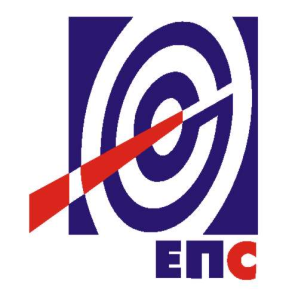 КОНКУРСНА ДОКУМЕНТАЦИЈАу отвореном поступку за јавну набавку Добара бр. ЈН/1000/0257/2017Kaнцеларијске машине, апарати и опрема                                                                                    К О М И С И Ј А                                                                      за спровођење ЈН/1000/0257/2017                                 формирана Решењем бр. 12.01.472972/3-17 од 04.10.2017. (заведено у ЈП ЕПС број 12.01. 472972/12-17  од 28.11.2017. године)Београд, новембар 2017. годинеНа основу члана 32. и 61. Закона о јавним набавкама („Сл. гласник РС” бр. 124/2012, 14/2015 и 68/2015), (у даљем тексту Закон), члана 2. Правилника о обавезним елементима конкурсне документације у поступцима јавних набавки и начину доказивања испуњености услова („Сл. гласник РС” бр. 86/2015), Одлуке о покретању поступка јавне набавке број 12.01.472972/2-17 од 04.10.2017. године и Решења о образовању комисије за јавну набавку број 12.01. 472972/3-17 од 04.10.2017. године припремљена је:КОНКУРСНА ДОКУМЕНТАЦИЈАза подношење понуда у отвореном поступку за јавну набавку Добара бр. ЈН/1000/0257/2017Садржај конкурсне документације:		  Укупан број страна документације: 87ОПШТИ ПОДАЦИ О ЈАВНОЈ НАБАВЦИПОДАЦИ О ПРЕДМЕТУ ЈАВНЕ НАБАВКЕ2.1 Опис предмета јавне набавке, назив и ознака из општег речника  набавкеОпис предмета јавне набавке: Kанцеларијске машине, апарати и опремаНазив из општег речника набавке: канцеларијске машине, опрема и залихе осим рачунара, штампача и намештаја  Ознака из општег речника набавке: 30100000-0Детаљни подаци о предмету набавке наведени су у техничкој спецификацији (поглавље 3. Конкурсне документације)ТЕХНИЧКА СПЕЦИФИКАЦИЈА (Врста, техничке карактеристике, квалитет, количина и опис Добара,техничка документација и планови, начин спровођења контроле и обезбеђивања гаранције квалитета, рок испоруке, место испоруке Добара, гарантни рок и сл.)Врста и количина Добара и место испорукеI УПРАВА ЈП ЕПСМЕСТО ИСПОРУКЕ: Магацини наручиоца, Балканска 13, Београд. II ТЦ БЕОГРАДМЕСТО ИСПОРУКЕ: Магацини наручиоца, Топлице Милана б.б., Београд.III ТЦ КРАЉЕВОМЕСТО ИСПОРУКЕ: Магацини наручиоца, Димитрија Туцовића 5, Краљево.IV ДЛХЕМЕСТО ИСПОРУКЕ: Магацини наручиоца, ХЕ "БАЈИНА БАШТА", Перућац.V ОБНОВЉИВИ ИЗВОРИМЕСТО ИСПОРУКЕ: Магацини наручиоца, Космајска 58, Београд.3.2 Квалитет и техничке карактеристике (спецификације)Понуђач је у обавези да уз Понуду достави Изјаву којом потврђује да нуди и да ће уколико му буде дидељен уговор испоручити Добра у складу са техничким захтевима Наручиоца  према тачки 3.1 Конкурсне документације (Образац број 6 Конкурсне документације),3.3.	Квалитативни и квантитативни пријемНаручилац и понуђач ће записнички констатовати квантитативни и квалитативни пријем Добара приликом испоруке на локацији испоруке. У случају записнички утврђених недостатака приликом пријема Добара у квалитету или са оштећењем, понуђач мора иста Добра заменити исправним најкасније у року од 3 (словима: три) дана од дана сачињавања записника односно рекламације. У случају записнички утврђених недостатака приликом пријема Добара у квантитету, понуђач мора испоручити недостајућа Добра најкасније у року од 3 (словима: три) дана од дана сачињавања записника о рекламацији.За све уочене недостатке – скривене мане, које нису биле уочене у моменту квантитативног и квалитативног пријема Добара већ су се испољиле током употребе Добара, наручилац ће рекламацију о недостацима доставити понуђачу одмах, а најкасније у року од 3 (словима: три) дана по утврђивању недостатка. Понуђач се обавезује да најкасније у року од 3 (словима: три) дана од дана пријема рекламације отклони утврђене недостатке или рекламирана Добра замени исправним.	3.4.	Рок употребе  Рок употребе за предмет набавке је рок употребе произвођача.3.5.	Рок испорукеРок испоруке не може бити дужи од 60 (словима: шездесет) дана од дана закључења уговора. УСЛОВИ ЗА УЧЕШЋЕ У ПОСТУПКУ ЈАВНЕ НАБАВКЕ ИЗ ЧЛ. 75. И 76. ЗАКОНА О ЈАВНИМ НАБАВКАМА И УПУТСТВО КАКО СЕ ДОКАЗУЈЕ ИСПУЊЕНОСТ ТИХ УСЛОВАПонуда понуђача који не докаже да испуњава наведене обавезне из тачака 1. до 5 овог обрасца, биће одбијена као неприхватљива.1.   Сваки подизвођач мора да испуњава услове из члана 75. став 1. тачка 1), 2) и 4) Закона, што доказује достављањем доказа наведених у овом одељку. Услове у вези са капацитетима из члана 76. Закона, понуђач испуњава самостално без обзира на ангажовање подизвођача.2.  Сваки понуђач из групе понуђача  која подноси заједничку понуду мора да испуњава услове из члана 75. став 1. тачка 1), 2) и 4) Закона, што доказује достављањем доказа наведених у овом одељку. Услове у вези са капацитетима из члана 76. Закона понуђачи из групе испуњавају заједно, на основу достављених доказа у складу са овим одељком конкурсне документације.3.  Докази о испуњености услова из члана 77. Закона могу се достављати у неовереним копијама. Наручилац може пре доношења одлуке о додели уговора, захтевати од понуђача, чија је понуда на основу извештаја комисије за јавну набавку оцењена као најповољнија да достави на увид оригинал или оверену копију свих или појединих доказа.Ако понуђач у остављеном, примереном року који не може бити краћи од пет дана, не достави на увид оригинал или оверену копију тражених доказа, наручилац ће његову понуду одбити као неприхватљиву.4.  Лице уписано у Регистар понуђача није дужно да приликом подношења понуде доказује испуњеност обавезних услова за учешће у поступку јавне набавке, односно Наручилац не може одбити као неприхватљиву, понуду зато што не садржи доказ одређен Законом или Конкурсном документацијом, ако је понуђач, навео у понуди интернет страницу на којој су тражени подаци јавно доступни. У том случају понуђач може, у Изјави (која мора бити потписана и оверена), да наведе да је уписан у Регистар понуђача. Уз наведену Изјаву, понуђач може да достави и фотокопију Решења о упису понуђача у Регистар понуђача.  На основу члана 79. став 5. Закона понуђач није дужан да доставља следеће доказе који су јавно доступни на интернет страницама надлежних органа, и то:1) извод из регистра надлежног органа:- извод из регистра АПР: www.apr.gov.rs2) докази из члана 75. став 1. тачка 1) ,2) и 4) Закона- регистар понуђача: www.apr.gov.rs5.  Уколико је доказ о испуњености услова електронски документ, Понуђач доставља копију електронског документа у писаном облику, у складу са законом којим се уређује електронски документ.6.   Ако понуђач има седиште у другој држави, наручилац може да провери да ли су документи којима понуђач доказује испуњеност тражених услова издати од стране надлежних органа те државе.7.   Ако Понуђач није могао да прибави тражена документа у року за подношење понуде, због тога што она до тренутка подношења понуде нису могла бити издата по прописима државе у којој понуђач има седиште и уколико уз понуду приложи одговарајући доказ за то, наручилац ће дозволити понуђачу да накнадно достави тражена документа у примереном року.8.  Ако се у држави у којој понуђач има седиште не издају докази из члана 77. став 1. Закона, Понуђач може, уместо доказа, приложити своју писану изјаву, дату под кривичном и материјалном одговорношћу оверену пред судским или управним органом, јавним бележником или другим надлежним органом те државе9.  Понуђач је дужан да без одлагања, а најкасније у року од 5 (словима: пет) дана од дана настанка промене у било којем од података које доказује, о тој промени писмено обавести Наручиоца и да је документује на прописани начин.5. КРИТЕРИЈУМ ЗА ДОДЕЛУ УГОВОРАИзбор најповољније понуде ће се извршити применом критеријума „најнижа понуђена цена“.Критеријум за оцењивање понуда заснива се на понуђеној цени за понуђена Добра као једином критеријуму.У случају примене критеријума најниже понуђене цене, а у ситуацији када постоје понуде понуђача који нуде Добра домаћег порекла и понуде понуђача који нуде Добра страног порекла, наручилац мора изабрати понуду понуђача који нуди Добра домаћег порекла под условом да његова понуђена цена није преко 5% већа у односу на најнижу понуђену цену понуђача који нуди Добра страног порекла. У понуђену цену страног понуђача урачунавају се и царинске дажбине.Када понуђач достави доказ да нуди Добра домаћег порекла, наручилац ће, пре рангирања понуда, позвати све остале понуђаче чије су понуде оцењене као прихватљиве а код којих није јасно да ли је реч о добрима домаћег или страног порекла, да се изјасне да ли нуде Добра домаћег порекла и да доставе доказ.Предност дата за домаће понуђаче и Добра домаћег порекла (члан 86.  став 1. до 4. Закона) у поступцима јавних набавки у којима учествују понуђачи из држава потписница Споразума о слободној трговини у централној Европи (ЦЕФТА 2006) примењиваће се сходно одредбама тог споразума.Предност дата за домаће понуђаче и Добра домаћег порекла (члан 86. став 1. до 4. Закона) у поступцима јавних набавки у којима учествују понуђачи из држава потписница Споразума о стабилизацији и придруживању између Европских заједница и њихових држава чланица, са једне стране, и Републике Србије, са друге стране, примењиваће се сходно одредбама тог Споразума.     Резервни критеријумУколико две или више понуда имају исту најнижу понуђену цену, као најповољнија биће изабрана понуда оног понуђача који је понудио краћи рок испоруке Добара, који не може бити дужи од 60 (словима: шездесет) дана од дана закључења уговораУколико ни после примене резервног критеријума не буде могуће изабрати најповољнију понуду, најповољнија понуда биће изабрана путем жреба.Извлачење путем жреба наручилац ће извршити јавно, у присуству понуђача који имају исту најнижу понуђену цену. На посебним папирима који су исте величине и боје Наручилац ће исписати називе понуђача, те папире ставити у кутију, одакле ће Комисија извући само један папир. Понуђачу чији назив буде на извученом папиру биће додељен уговор  о јавној набавци. Наручилац ће сачинити и доставити записник о спроведеном извлачењу путем жреба.Записник о  извлачењу путем жреба потписују чланови комисије и присутни овлашћени представници понуђача, који преузимају примерак записника. Наручилац ће поштом или електронским путем доставити Записник о  извлачењу путем жреба понуђачима који нису присутни на извлачењу.6.  УПУТСТВО ПОНУЂАЧИМА КАКО ДА САЧИНЕ ПОНУДУКонкурсна документација садржи Упутство понуђачима како да сачине понуду и потребне податке о захтевима Наручиоца у погледу садржине понуде, као и услове под којима се спроводи поступак избора најповољније понуде у поступку јавне набавке.Понуђач мора да испуњава све услове одређене Законом и конкурсном документацијом. Понуда се припрема и доставља на основу позива, у складу са конкурсном документацијом, у супротном, понуда се одбија као неприхватљива.    Језик на којем понуда мора бити састављенаНаручилац је припремио конкурсну документацију на српском језику и водиће поступак јавне набавке на српском језику.     Начин састављања и подношења понудеПонуђач је обавезан да сачини понуду тако што Понуђач уписује тражене податке у обрасце који су саставни део конкурсне документације и оверава је печатом и потписом законског заступника, другог заступника уписаног у регистар надлежног органа или лица овлашћеног од стране законског заступника уз доставу овлашћења у понуди. Доставља их заједно са осталим документима који представљају обавезну садржину понуде.Препоручује се да сви документи поднети у понуди  буду нумерисани и повезани у целину (јемствеником, траком и сл.), тако да се појединачни листови, односно прилози, не могу накнадно убацивати, одстрањивати или замењивати. Препоручује се да се нумерација поднете документације и образаца у понуди изврши на свакоj страни на којој има текста, исписивањем “1 од н“, „2 од н“ и тако све до „н од н“, с тим да „н“ представља укупан број страна понуде.Понуђач подноси понуду у затвореној коверти или кутији, тако да се при отварању може проверити да ли је затворена, као и када, на адресу: Јавно предузеће „Електропривреда Србије“ Балканска бр. 13, 11000 Београд, писарница - са назнаком: „Понуда за јавну набавку Добара   - Канцеларијске машине, aпарати и опрема - Јавна набавка број ЈН/1000/0257/2017 - НЕ ОТВАРАТИ“. На полеђини коверте обавезно се уписује тачан назив и адреса понуђача, телефон и факс понуђача, као и име и презиме овлашћеног лица за контакт.У случају да понуду подноси група понуђача, на полеђини коверте је пожељно назначити да се ради о групи понуђача и навести називе и адресу свих чланова групе понуђача.Уколико понуђачи подносе заједничку понуду, група понуђача може да се определи да обрасце дате у конкурсној документацији потписују и печатом оверавају сви понуђачи из групе понуђача или група понуђача може да одреди једног понуђача из групе који ће потписивати и печатом оверавати обрасце дате у конкурсној документацији, изузев образаца који подразумевају давање изјава под материјалном и кривичном одговорношћу морају бити потписани и оверени печатом од стране сваког понуђача из групе понуђача.У случају да се понуђачи определе да један понуђач из групе потписује и печатом оверава обрасце дате у конкурсној документацији (изузев образаца који подразумевају давање изјава под материјалном и кривичном одговорношћу), наведено треба дефинисати споразумом којим се понуђачи из групе међусобно и према наручиоцу обавезују на извршење јавне набавке, а који чини саставни део заједничке понуде сагласно чл. 81. Закона. Уколико је неопходно да понуђач исправи грешке које је направио приликом састављања понуде и попуњавања образаца из конкурсне документације, дужан је да поред такве исправке стави потпис особе или особа које су потписале образац понуде и печат понуђача.     Обавезна садржина понудеСадржину понуде, поред Обрасца понуде, чине и сви остали докази о испуњености услова из чл. 75.и 76. Закона, предвиђени чл. 77. Закона, који су наведени у конкурсној документацији, као и сви тражени прилози и изјаве (попуњени, потписани и печатом оверени) на начин предвиђен следећим ставом ове тачке:Образац понуде (Образаца 1 Конкурсне документације)Образац Структура цене (Образац 2 Конкурсне документације)Изјава о независној понуди (Образац 3 Конкурсне документације)Образац трошкова припреме понуде, ако понуђач захтева надокнаду трошкова у складу са чл.88 Закона (Образац 5 Конкурсне документације)Изјава у складу са чланом 75. став 2. Закона (Образац 4 Конкурсне документације)обрасци, изјаве и докази одређене тачком 6.9 или 6.10 овог упутства у случају да понуђач подноси понуду са подизвођачем или заједничку понуду подноси група понуђачапотписан и печатом оверен образац „Модел уговора“ (пожељно је да буде попуњен)Овлашћење за потписника понуде (у случају да не потписује законски заступник)докази о испуњености услова из чл. 76. Закона у складу са чланом 77. Закон и Одељком 4. конкурсне документације Техничка документација – Изјава којом се доказује испуњеност захтеваних техничких карактеристика, наведена у поглављу 3.1 Техничка спецификација   конкурсне документације (Образац 6 Конкурсне документације)Средство финансијског обезбеђења за озбиљност понудеСпоразум учесника заједничке понуде уколико група понуђача подноси понуду (Обрзац 7 Конкурсне документације)  Наручилац ће одбити као неприхватљиве све понуде које не испуњавају услове из позива за подношење понуда и конкурсне документације.Наручилац ће одбити као неприхватљиву понуду понуђача, за коју се у поступку стручне оцене понуда утврди да докази који су саставни део понуде садрже неистините податке.Пожељно  је да сви обрасци и документи који чине обавезну садржину понуде буду сложени према наведеном редоследу.      Подношење и отварање понудаБлаговременим се сматрају понуде које су примљене, и оверене печатом пријема у писарници Наручиоца, Београд, Балканска 13,  без обзира на начин на који су послате,  до дана одређеног у Позиву за подношење понуда, објављеним на Порталу јавних набавки, Ако је понуда поднета по истеку рока за подношење понуда одређеног у позиву, сматраће се неблаговременом, а Наручилац ће по окончању поступка отварања понуда, овакву понуду вратити неотворену понуђачу, са назнаком да је поднета неблаговремено.Комисија за јавне набавке ће благовремено поднете понуде јавно отворити дана наведеном у Позиву за подношење понуда у просторијама Јавног предузећа „Електропривреда Србије“ Београд, Балканска бр.13.Представници понуђача који учествују у поступку јавног отварања понуда, морају да пре почетка поступка јавног отварања доставе Комисији за јавне набавке писано овлашћење за учествовање у овом поступку, (пожељно је да буде издато на меморандуму понуђача), заведено и оверено печатом и потписом законског заступника понуђача или другог заступника уписаног у регистар надлежног органа или лица овлашћеног од стране законског заступника уз доставу овлашћења у понуди.Комисија за јавну набавку води записник о отварању понуда у који се уносе подаци у складу са Законом.Записник о отварању понуда потписују чланови комисије и присутни овлашћени представници понуђача, који преузимају примерак записника.Наручилац ће у року од 3 (словима: три) дана од дана окончања поступка отварања понуда поштом или електронским путем доставити записник о отварању понуда понуђачима који нису учествовали у поступку отварања понуда.    Начин подношења понудеПонуђач може поднети само једну понуду.Понуду може поднети понуђач самостално, група понуђача, као и понуђач са подизвођачем.Понуђач који је самостално поднео понуду не може истовремено да учествује у заједничкој понуди или као подизвођач. У случају да понуђач поступи супротно наведеном упутству свака понуда понуђача у којој се појављује биће одбијена. Понуђач може бити члан само једне групе понуђача која подноси заједничку понуду, односно учествовати у само једној заједничкој понуди. Уколико је понуђач, у оквиру групе понуђача, поднео две или више заједничких понуда, Наручилац ће све такве понуде одбити.Понуђач који је члан групе понуђача не може истовремено да учествује као подизвођач. У случају да понуђач поступи супротно наведеном упутству свака понуда понуђача у којој се појављује биће одбијена.     Измена, допуна и опозив понудеУ року за подношење понуде понуђач може да измени или допуни већ поднету понуду писаним путем, на адресу Наручиоца, са назнаком „ИЗМЕНА – ДОПУНА - Понуде за јавну набавку – Канцеларијске машине, апарати и опрема - Јавна набавка број ЈН/1000/0257/2017 – НЕ ОТВАРАТИ“.У случају измене или допуне достављене понуде, Наручилац ће приликом стручне оцене понуде узети у обзир измене и допуне само ако су извршене у целини и према обрасцу на који се, у већ достављеној понуди,измена или допуна односи.У року за подношење понуде понуђач може да опозове поднету понуду писаним путем, на адресу Наручиоца, са назнаком „ОПОЗИВ - Понуде за јавну набавку – Канцеларијске машине, апарати и опрема - Јавна набавка број      ЈН/1000/0257/2017 – НЕ ОТВАРАТИ “.У случају опозива поднете понуде пре истека рока за подношење понуда, Наручилац такву понуду неће отварати, већ ће је неотворену вратити понуђачу.    ПартијеНабавка није обликована по партијама.    Понуда са варијантамаПонуда са варијантама није дозвољена.    Подношење понуде са подизвођачимаПонуђач је дужан да у понуди наведе да ли ће извршење набавке делимично поверити подизвођачу. Ако понуђач у понуди наведе да ће делимично извршење набавке поверити подизвођачу, дужан је да наведе:- назив подизвођача, а уколико уговор између наручиоца и понуђача буде закључен, тај подизвођач ће бити наведен у уговору;- проценат укупне вредности набавке који ће поверити подизвођачу, а који не може бити већи од 50% као и део предметне набавке који ће извршити преко подизвођача.Понуђач у потпуности одговара наручиоцу за извршење уговорене набавке, без обзира на број подизвођача и обавезан је да наручиоцу, на његов захтев, омогући приступ код подизвођача ради утврђивања испуњености услова.Обавеза понуђача је да за подизвођача достави доказе о испуњености обавезних услова из члана 75. став 1. тачка 1), 2) и 4) Закона наведених у одељку Услови за учешће из члана 75. и 76. Закона и Упутство како се доказује испуњеност тих услова.Додатне услове понуђач испуњава самостално, без обзира на агажовање подизвођача.Све обрасце у понуди потписује и оверава понуђач, изузев образаца под пуном материјалном и кривичном одговорношћу,које попуњава, потписује и оверава сваки подизвођач у своје име.Понуђач не може ангажовати као подизвођача лице које није навео у понуди, у супротном наручилац ће реализовати средство обезбеђења и раскинути уговор. Добављач може ангажовати као подизвођача лице које није навео у понуди, ако је на страни подизвођача након подношења понуде настала трајнија неспособност плаћања, ако то лице испуњава све услове одређене за подизвођача и уколико добије претходну сагласност Наручиоца. Све ово не утиче на правило да понуђач (добављач) у потпуности одговара наручиоцу за извршење обавеза из поступка јавне набавке, односно за извршење уговорних обавеза , без обзира на број подизвођача.Наручилац у овом поступку не предвиђа примену одредби става 9. и 10. члана 80. Закона.Подношење заједничке понудеУ случају да више понуђача поднесе заједничку понуду, они као саставни део понуде морају доставити Споразум о заједничком извршењу набавке, којим се међусобно и према Наручиоцу обавезују на заједничко извршење набавке, који обавезно садржи податке прописане члан 81. став 4. и 5.Закона и то: податке о члану групе који ће бити Носилац посла, односно који ће поднети понуду и који ће заступати групу понуђача пред Наручиоцем;опис послова сваког од понуђача из групе понуђача у извршењу уговора.Сваки понуђач из групе понуђача  која подноси заједничку понуду мора да испуњава услове из члана 75.  став 1. тачка 1), 2) и 4) Закона, наведене у одељку Услови за учешће из члана 75. и 76. Закона и Упутство како се доказује испуњеност тих услова. Услове у вези са капацитетима, у складу са чланом 76. Закона, понуђачи из групе испуњавају заједно, на основу достављених доказа дефинисаних конкурсном документацијом.У случају заједничке понуде групе понуђача обрасце под пуном материјалном и кривичном одговорношћу попуњава, потписује и оверава сваки члан групе понуђача у своје име.( Образац Изјаве о независној понуди и Образац изјаве у складу са чланом 75. став 2. Закона)Понуђачи из групе понуђача одговорају неограничено солидарно према наручиоцу, a према Споразуму о заједничком извршењу набавкеПонуђена ценаЦена се исказује у динарима без пореза на додату вредност.У случају да у достављеној понуди није назначено да ли је понуђена цена са или без пореза на додату вредност, сматраће се сагласно Закону, да је иста без пореза на додату вредност. Јединичне цене и укупно понуђена цена морају бити изражене са две децимале у складу са правилом заокруживања бројева. У случају рачунске грешке меродавна ће бити јединична цена.Понуда која је изражена у две валуте, сматраће се неприхватљивом.Понуђена цена укључује све трошкове везане за испоруку предметних Добара.Ако је у понуди исказана неуобичајено ниска цена, Наручилац ће поступити у складу са чланом 92. Закона.Корекција ценеЦена је фиксна за цео уговорени период. Рок испорукеРок испоруке не може бити дужи од 60 (словима: шездесет) дана од дана закључења уговораНачин и услови плаћањаНаручилац, Огранак наруиоца и Технички центар наручиоца се обавезује да Понуђачу плати испоручена Добра, са припадајућим порезом на додату вредност, у року до 45 (словима: четрдесет пет) дана од дана пријема исправног рачуна издатог на основу потписаног Записника о квантитативном и квалитативном пријему Добара (без примедби).Рачун мора бити достављен на адресу Наручиоца – Огранка Наручиоца и Техничког центра наручиоца са обавезно усаглашеним Записником о квантитативном и квалитативном пријему Добара:ЈП Елeктрoпривреда Србиje , Бeoгрaд – ЕПС Управа, Улица царице Милице број 2, Београд  ЈП Eлeктрoприврeдa Србиje, Бeoгрaд - Огрaнaк Дринско-Лимске ХЕ, Бајина Башта,  Улица Душана Јерковића број 1, Бајина БаштаЈП Елeктрoпривреда Србиje, Бeoгрaд – Технички центар Београд, Улица Масарикова број 1-3, БеоградЈП Елeктрoпривреда Србиje , Бeoгрaд – Технички центар Краљево,  Улица Димитрија Туцовића број 5, КраљевоЈП Елeктрoпривреда Србиje , Бeoгрaд – Огрaнaк Обновљиви извори енергије, Улица царице Милице број 2, Београд  У испостављеном рачуну, изабрани понуђач је дужан да се придржава тачно дефинисаних назива из конкурсне документације и прихваћене понуде (из Обрасца структуре цене). Рачуни који не одговарају наведеним тачним називима, ће се сматрати неисправним. Уколико, због коришћења различитих шифрарника и софтверских решења није могуће у самом рачуну навести горе наведени тачан назив, изабрани понуђач је обавезан да уз рачун достави прилог са упоредним прегледом назива из рачуна са захтеваним називима из конкурсне документације и прихваћене понуде.Отпремница на којој је наведен датум испоруке Добара, као и количина испоручених Добара, са читко написаним именом и преземном и потписом овлашћених лица Купца,  које је примило предметна Добра, представља основ за фактурисање и обавезан је пратећи документ уз рачун.Продавац се обавезује да писаним путем обавести Купца о тачном датуму испоруке најмање три радна дана пре планираног датума испоруке.Купац је дужан да у складу са обавештаваењем Продавца,организује благовремено преузимање Добара  у времену од 0,8,00 до 14,00 часова.Рок важења понудеПонуда мора да важи најмање 60 (словима:шездесет) дана од дана отварања понуда. У случају да понуђач наведе краћи рок важења понуде, понуда ће бити одбијена, као неприхватљива. 6.16.    Средства финансијског обезбеђењаНаручилац користи право да захтева средстава финансијског обезбеђења (у даљем тексу СФО) којим понуђачи обезбеђују испуњење својих обавеза у отвореном поступку јавне набавке (достављају се уз понуду), као и испуњење својих уговорних обавеза.Сви трошкови око прибављања средстава обезбеђења падају на терет понуђача, а и исти могу бити наведени у Обрасцу трошкова припреме понуде.Члан групе понуђача може бити налогодавац СФО.Ако се за време трајања Уговора промене рокови за извршење уговорне обавезе, важност  СФО мора се продужити. Понуђач је дужан да достави следећа средства финансијског обезбеђења:У понуди:Меница за озбиљност понудеПонуђач је обавезан да уз понуду Наручиоцу достави:1) бланко сопствену меницу за озбиљност понуде која је•	издата са клаузулом „без протеста“ и „без извештаја“ потписана од стране законског заступника или лица по овлашћењу  законског заступника, на начин који прописује Закон о меници ("Сл. лист ФНРЈ" бр. 104/46, "Сл. лист СФРЈ" бр. 16/65, 54/70 и 57/89 и "Сл. лист СРЈ" бр. 46/96, Сл. лист СЦГ бр. 01/03 Уст. повеља) Сл.гласник РС 80/15) и Закон о платним услугама  ( Сл. гласник .РС..број 139/2014).•	евидентирана у Регистру меница и овлашћења кога води Народна банка Србије у складу са Одлуком о ближим условима, садржини и начину вођења регистра меница и овлашћења („Сл. гласник РС“ бр. 56/11 и 80/15) и то документује овереним захтевом пословној банци да региструје меницу са одређеним серијским бројем, основ на основу кога се издаје меница и менично овлашћење (број ЈН) и износ из основа (тачка 4. став 2. Одлуке).•	Менично писмо – овлашћење којим понуђач овлашћује наручиоца да може наплатити меницу  на износ од 5% од вредности понуде (без ПДВ-а) са роком важења минимално 30 дана дужим од рока важења понуде, с тим да евентуални продужетак рока важења понуде има за последицу и продужење рока важења менице и меничног овлашћења, које мора бити издато на основу Закона о меници. •	овлашћење којим законски заступник овлашћује лица за потписивање менице и меничног овлашћења за конкретан посао, у случају да меницу и менично овлашћење не потписује законски заступник понуђача;2)  фотокопију важећег Картона депонованих потписа овлашћених лица за   располагање новчаним средствима понуђача код  пословне банке, оверену од стране банке на дан издавања менице и меничног овлашћења (потребно је да се поклапају датум са меничног овлашћења и датум овере банке на фотокопији депо картона),3)  фотокопију ОП обрасца за законског заступника и лица овлашћених за потпис менице / овлашћења (Оверени потписи лица овлашћених за заступање)4) Доказ о регистрацији менице у Регистру меница Народне банке Србије (фотокопија  Захтева за регистрацију менице од стране пословне банке која је извршила регистрацију менице или извод са интернет странице Регистра меница и овлашћења НБС) У  случају  да  изабрани  Понуђач  после  истека  рока  за  подношење  понуда,  а  у  року важења  опције  понуде,  повуче  или  измени  понуду,   не  потпише  Уговор  када  је његова  понуда  изабрана  као  најповољнија или не достави средство финансијског обезбеђења које је захтевано уговором, наручилац  има  право  да  изврши  наплату бланко сопствене менице  за  озбиљност  понуде.Меница ће бити враћена понуђачу у року од осам дана од дана предаје Кориснику средства финансијског обезбеђења која су захтевана у закљученом уговору.Меница ће бити враћена понуђачу са којим није закључен уговор одмах по закључењу уговора са понуђачем чија понуда буде изабрана као најповољнија.Уколико средство финансијског обезбеђења није достављено у складу са захтевом из Конкурсне документације понуда ће бити одбијена као неприхватљива због битних недостатака.У року од 10 дана од закључења Уговора;Меница за добро извршење посла Изабрани понуђач је дужан да у тренутку закључења Уговора а најкасније у року од 10 (словима: десет) дана од дана обостраног потписивања Уговора од законских заступника уговорних страна,  као одложни услов из члана 74. став 2. Закона о облигационим односима („Сл. лист СФРЈ“ бр. 29/78, 39/85, 45/89 – одлука УСЈ и 57/89, „Сл.лист СРЈ“ бр. 31/93 и „Сл. лист СЦГ“ бр. 1/2003 – Уставна повеља), као средство финансијског обезбеђења за добро извршење посла преда Наручиоцу:бланко соло меницу за добро извршење посла, која је неопозива, без права протеста и наплатива на први позив, потписана и оверена службеним печатом од стране овлашћеног  лица, у складу са Законом о меници ("Сл. лист ФНРЈ" бр. 104/46, "Сл. лист СФРЈ" бр. 16/65, 54/70 и 57/89 и "Сл. лист СРЈ" бр. 46/96, Сл. лист СЦГ бр. 01/03 Уст. повеља Сл.гласник РС 80/15) и Законом о платним услугама  ( Сл. гласник .РС..број 139/2014).Менично писмо – овлашћење којим понуђач овлашћује наручиоца да може наплатити меницу  на износ од  10 % од вредности уговора (без ПДВ-а) са роком важења минимално 30 (словима: тридесет) дана дужим од престанка важења уговора, с тим да евентуални продужетак рока важења Уговора има за последицу и продужење рока важења менице и меничног овлашћења, за онолики број дана за који је продужен уговор. фотокопију важећег Картона депонованих потписа овлашћених лица за располагање новчаним средствима понуђача код  пословне банке, оверену од стране банке на дан издавања менице и меничног овлашћења (потребно је да се поклапају датум са меничног овлашћења и датум овере банке на фотокопији депо картона),фотокопију ОП обрасца.Доказ о регистрацији менице у Регистру меница Народне банке Србије (фотокопија  Захтева за регистрацију менице од стране пословне банке која је извршила регистрацију менице или извод са интернет странице Регистра меница и овлашћења НБС) у складу са Одлуком о ближим условима, садржини и начину вођења регистра меница и овлашћења („Сл. гласник РС“ бр. 56/11 и 80/15,76/2016).Достављање средстава финансијског обезбеђења:Средство финансијског обезбеђења за  озбиљност понуде доставља се као саставни део понуде и гласи на Јавно предузеће „Електропривреда Србије“ Београд, Царице Милице бр. 2.Средство финансијског обезбеђења за Добро извршење посла  гласи на Јавно предузеће „Електропривреда Србије“ Београд, Царице Милице 2 и доставља се лично или поштом на адресу:„Јавно предузеће „Електопривреда Србије“, Београд, Балканска 13са назнаком: Средство финансијског обезбеђења за јавну набавку  број ЈН 1000/0257/2017,Начин означавања поверљивих података у понудиПодаци које понуђач оправдано означи као поверљиве биће коришћени само у току поступка јавне набавке у складу са позивом и неће бити доступни ником изван круга лица која су укључена у поступак јавне набавке. Ови подаци неће бити објављени приликом отварања понуда и у наставку поступка. Наручилац може да одбије да пружи информацију која би значила повреду поверљивости података добијених у понуди. Као поверљива, понуђач може означити документа која садрже личне податке, а које не садржи ни један јавни регистар, или која на други начин нису доступна, као и пословне податке који су прописима одређени као поверљиви. Наручилац ће као поверљива третирати она документа која у десном горњем углу великим словима имају исписано „ПОВЕРЉИВО“.Наручилац не одговара за поверљивост података који нису означени на горе наведени начин.Ако се као поверљиви означе подаци који не одговарају горе наведеним условима, Наручилац ће позвати понуђача да уклони ознаку поверљивости. Понуђач ће то учинити тако што ће његов представник изнад ознаке поверљивости написати „ОПОЗИВ“, уписати датум, време и потписати се.Ако понуђач у року који одреди Наручилац не опозове поверљивост докумената, Наручилац ће третирати ову понуду као понуду без поверљивих података.Наручилац је дужан да доследно поштује законите интересе понуђача, штитећи њихове техничке и пословне тајне у смислу Закона о заштити пословне тајне („Сл. гласник РС“, бр. 72/2011).Неће се сматрати поверљивим докази о испуњености обавезних услова, цена и други подаци из понуде који су од значаја за примену критеријума и рангирање понуде. Поштовање обавеза које произлазе из прописа о заштити на раду и других прописаПонуђач је дужан да при састављању понуде изричито наведе да је поштовао обавезе које произлазе из важећих прописа о заштити на раду, запошљавању и условима рада, заштити животне средине, као и да нема забрану обављања делатности која је на снази у време подношења понуде.Накнада за коришћење патенатаНакнаду за коришћење патената, као и одговорност за повреду заштићених права интелектуалне својине трећих лица сноси понуђач.Начело заштите животне средине и обезбеђивања енергетске ефикасностиНаручилац је дужан да набавља Добра која не загађују, односно који минимално утичу на животну средину, односно који обезбеђују адекватно смањење потрошње енергије – енергетску ефикасност.Додатне информације и објашњењаЗаинтерсовано лице може, у писаном облику, тражити од Наручиоца додатне информације или појашњења у вези са припремањем понуде, при чему може да укаже Наручиоцу и на евентуално уочене недостатке и неправилности у конкурсној документацији, најкасније пет дана пре истека рока за подношење понуде, на адресу Наручиоца, са назнаком: „ОБЈАШЊЕЊА – позив за јавну набавку број ЈН/1000/0257/2017“ или електронским путем на е-mail адресу:.grujic.gordana@eps.rs радним данима (понедељак – петак) у времену од 8,00 до 15,00 часова. Захтев за појашњење примљен после наведеног времена или током викенда/нерадног дана биће евидентиран као примљен првог следећег радног дана.Наручилац ће у року од три дана по пријему захтева објавити Одговор на захтев на Порталу јавних набавки и својој интернет страници.Тражење додатних информација и појашњења телефоном није дозвољено.Ако је документ из поступка јавне набавке достављен од стране наручиоца или понуђача путем електронске поште или факсом, страна која је извршила достављање дужна је да од друге стране захтева да на исти начин потврди пријем тог документа, што је друга страна дужна и да учини када је то неопходно као доказ да је извршено достављање.Ако наручилац у року предвиђеном за подношење понуда измени или допуни конкурсну документацију, дужан је да без одлагања измене или допуне објави на Порталу јавних набавки и на својој интернет страници.Ако наручилац измени или допуни конкурсну документацију осам или мање дана пре истека рока за подношење понуда, наручилац је дужан да продужи рок за подношење понуда и објави обавештење о продужењу рока за подношење понуда.По истеку рока предвиђеног за подношење понуда наручилац не може да мења нити да допуњује конкурсну документацију.Комуникација у поступку јавне набавке се врши на начин предвиђен чланом 20. Закона.У зависности од изабраног вида комуникације, Наручилац ће поступати у складу са 13. начелним ставом који је Републичка комисија за заштиту права у поступцима јавних набавки заузела на 3. Општој седници, 14.04.2014. године (објављеним на интернет страници www.кjn.gov.rs).Трошкови понудеТрошкове припреме и подношења понуде сноси искључиво понуђач и не може тражити од наручиоца накнаду трошкова.Понуђач може да у оквиру понуде достави укупан износ и структуру трошкова припремања понуде тако што попуњава, потписује и оверава печатом Образац трошкова припреме понуде.Ако је поступак јавне набавке обустављен из разлога који су на страни Наручиоца, Наручилац је дужан да понуђачу надокнади трошкове израде узорка или модела, ако су израђени у складу са техничким спецификацијама Наручиоца и трошкове прибављања средства обезбеђења, под условом да је понуђач тражио накнаду тих трошкова у својој понуди.Додатна објашњења, контрола и допуштене исправкеНаручилац може да захтева од понуђача додатна објашњења која ће му помоћи при прегледу, вредновању и упоређивању понуда, а може да врши и контролу (увид) код понуђача, односно његовог подизвођача.Уколико је потребно вршити додатна објашњења, наручилац ће понуђачу оставити примерени рок да поступи по позиву Наручиоца, односно да омогући Наручиоцу контролу (увид) код понуђача, као и код његовог подизвођача.Наручилац може, уз сагласност понуђача, да изврши исправке рачунских грешака уочених приликом разматрања понуде по окончаном поступку отварања понуда.У случају разлике између јединичне цене и укупне цене, меродавна је јединична цена. Ако се понуђач не сагласи са исправком рачунских грешака, Наручилац ће његову понуду одбити као неприхватљиву.Разлози за одбијање понуде Понуда ће бити одбијена ако:је неблаговремена, неприхватљива или неодговарајућа;ако се понуђач не сагласи са исправком рачунских грешака;ако има битне недостатке сходно члану 106. ЗаконаНаручилац ће донети одлуку о обустави поступка јавне набавке у складу са чланом 109. Закона.Рок за доношење Одлуке о додели уговора/обуставиНаручилац ће одлуку о додели уговора/обустави поступка донети у року од максимално 25 (словима: двадесет пет) дана од дана јавног отварања понуда.Одлуку о додели уговора/обустави поступка  Наручилац ће објавити на Порталу јавних набавки и на својој интернет страници у року од 3 (словима: три) дана од дана доношења.Негативне референцеНаручилац може одбити понуду уколико поседује доказ да је понуђач у претходне три године пре објављивања позива за подношење понуда, у поступку јавне набавке:поступао супротно забрани из чл. 23. и 25. Закона;учинио повреду конкуренције;доставио неистините податке у понуди или без оправданих разлога одбио да закључи уговор о јавној набавци, након што му је уговор додељен;одбио да достави доказе и средства обезбеђења на шта се у понуди обавезао.Наручилац може одбити понуду уколико поседује доказ који потврђује да понуђач није испуњавао своје обавезе по раније закљученим уговорима о јавним набавкама који су се односили на исти предмет набавке, за период од претходне три године пре објављивања позива за подношење понуда. Доказ наведеног може бити:правоснажна судска одлука или коначна одлука другог надлежног органа;исправа о реализованом средству обезбеђења испуњења обавеза у поступку јавне набавке или испуњења уговорних обавеза;исправа о наплаћеној уговорној казни;рекламације потрошача, односно корисника, ако нису отклоњене у уговореном року;изјава о раскиду уговора због неиспуњења битних елемената уговора дата на начин и под условима предвиђеним законом којим се уређују облигациони односи;доказ о ангажовању на извршењу уговора о јавној набавци лица која нису означена у понуди као подизвођачи, односно чланови групе понуђача;други одговарајући доказ примерен предмету јавне набавке који се односи на испуњење обавеза у ранијим поступцима јавне набавке или по раније закљученим уговорима о јавним набавкама.Наручилац може одбити понуду ако поседује доказ из става 3. тачка 1) члана 82. Закона, који се односи на поступак који је спровео или уговор који је закључио и други наручилац ако је предмет јавне набавке истоврсан. Наручилац ће поступити на наведене начине и у случају заједничке понуде групе понуђача уколико утврди да постоје напред наведени докази за једног или више чланова групе понуђача. Увид у документацијуПонуђач има право да изврши увид у документацију о спроведеном поступку јавне набавке после доношења одлуке о додели уговора, односно одлуке о обустави поступка о чему може поднети писмени захтев Наручиоцу.Наручилац је дужан да лицу из става 1. омогући увид у документацију и копирање документације из поступка о трошку подносиоца захтева, у року од два дана од дана пријема писаног захтева, уз обавезу да заштити податке у складу са чл.14. Закона.Заштита права понуђачаОбавештење о роковима и начину подношења захтева за заштиту права, са детаљним упутством о садржини потпуног захтева за заштиту права у складу са чланом 151. став 1. тач. 1)–7) Закона, као и износом таксе из члана 156. став 1. тач. 1)–3) Закона и детаљним упутством о потврди из члана 151. став 1. тачка 6) Закона којом се потврђује да је уплата таксе извршена, а која се прилаже уз захтев за заштиту права приликом подношења захтева наручиоцу, како би се захтев сматрао потпуним:Рокови и начин подношења захтева за заштиту права:Захтев за заштиту права подноси се лично или путем поште на адресу: ЈП „Електропривреда Србије“ Београд, Балканска бр.13, са назнаком Захтев за заштиту права за ЈН Добара – Канцеларијске машине, апарати и опрема бр. ЈН/1000/0257/2017, а копија се истовремено доставља Републичкој комисији.Захтев за заштиту права се може доставити и путем електронске поште на e-mail  grujic.gordana@eps.rs, Захтев за заштиту права може се поднети у току целог поступка јавне набавке, против сваке радње наручиоца, осим ако овим законом није другачије одређено.Захтев за заштиту права којим се оспорава врста поступка, садржина позива за подношење понуда или конкурсне документације сматраће се благовременим ако је примљен од стране наручиоца најкасније 7 (словима: седам) дана пре истека рока за подношење понуда, без обзира на начин достављања и уколико је подносилац захтева у складу са чланом 63. став 2. Закона указао наручиоцу на евентуалне недостатке и неправилности, а наручилац исте није отклонио. Захтев за заштиту права којим се оспоравају радње које наручилац предузме пре истека рока за подношење понуда, а након истека рока из става 3. ове тачке, сматраће се благовременим уколико је поднет најкасније до истека рока за подношење понуда. После доношења одлуке о додели уговора  и одлуке о обустави поступка, рок за подношење захтева за заштиту права је 10 (словима: десет) дана од дана објављивања одлуке на Порталу јавних набавки. Захтев за заштиту права не задржава даље активности наручиоца у поступку јавне набавке у складу са одредбама члана 150. Закона. Наручилац објављује обавештење о поднетом захтеву за заштиту права на Порталу јавних набавки и на својој интернет страници најкасније у року од два дана од дана пријема захтева за заштиту права. Наручилац може да одлучи да заустави даље активности у случају подношења захтева за заштиту права, при чему је тад дужан да у обавештењу о поднетом захтеву за заштиту права наведе да зауставља даље активности у поступку јавне набавке. Детаљно упутство о садржини потпуног захтева за заштиту права у складу са чланом   151. став 1. тач. 1) – 7) Закона:Захтев за заштиту права садржи:1) назив и адресу подносиоца захтева и лице за контакт2) назив и адресу наручиоца3) податке о јавној набавци која је предмет захтева, односно о одлуци наручиоца4) повреде прописа којима се уређује поступак јавне набавке5) чињенице и доказе којима се повреде доказују6) потврду о уплати таксе из члана 156. Закона7) потпис подносиоца.Ако поднети захтев за заштиту права не садржи све обавезне елементе   наручилац ће такав захтев одбацити закључком. Закључак   наручилац доставља подносиоцу захтева и Републичкој комисији у року од 3 (словима: три) дана од дана доношења. Против закључка наручиоца подносилац захтева може у року од три дана од дана пријема закључка поднети жалбу Републичкој комисији, док копију жалбе истовремено доставља наручиоцу. Износ таксе из члана 156. став 1. тач. 1)- 3) Закона:Подносилац захтева за заштиту права дужан је да на рачун буџета Републике Србије (број рачуна: 840-30678845-06, шифра плаћања 153 или 253, позив на број 100002572017, сврха: ЗЗП, ЈП ЕПС, бр. ЈН/1000/0257/2017, прималац уплате: буџет Републике Србије) уплати таксу од: 120.000,00 динара.Свака странка у поступку сноси трошкове које проузрокује својим радњама.Ако је захтев за заштиту права основан, наручилац мора подносиоцу захтева за заштиту права на писани захтев надокнадити трошкове настале по основу заштите права.Ако захтев за заштиту права није основан, подносилац захтева за заштиту права мора наручиоцу на писани захтев надокнадити трошкове настале по основу заштите права.Ако је захтев за заштиту права делимично усвојен, Републичка комисија одлучује да ли ће свака странка сносити своје трошкове или ће трошкови бити подељени сразмерно усвојеном захтеву за заштиту права.Странке у захтеву морају прецизно да наведу трошкове за које траже накнаду.Накнаду трошкова могуће је тражити до доношења одлуке наручиоца, односно Републичке комисије о поднетом захтеву за заштиту права.О трошковима одлучује Републичка комисија. Одлука Републичке комисије је извршни наслов.Детаљно упутство о потврди из члана 151. став 1. тачка 6) ЗаконаПотврда којом се потврђује да је уплата таксе извршена, а која се прилаже уз захтев за заштиту права приликом подношења захтева наручиоцу, како би се захтев сматрао потпуним.Чланом 151. Закона је прописано да захтев за заштиту права мора да садржи, између осталог, и потврду о уплати таксе из члана 156. Закона.Подносилац захтева за заштиту права је дужан да на одређени рачун буџета Републике Србије уплати таксу у износу прописаном чланом 156. Закона.Као доказ о уплати таксе, у смислу члана 151. став 1. тачка 6) Закона, прихватиће се:1. Потврда о извршеној уплати таксе из члана 156. Закона која садржи следеће елементе:(1) да буде издата од стране банке и да садржи печат банке;(2) да представља доказ о извршеној уплати таксе, што значи да потврда мора да садржи податак да је налог за уплату таксе, односно налог за пренос средстава реализован, као и датум извршења налога. Републичка комисија може да изврши увид у одговарајући извод евиденционог рачуна достављеног од стране Министарства финансија – Управе за трезор и на тај начин додатно провери чињеницу да ли је налог за пренос реализован.(3) износ таксе из члана 156. Закона чија се уплата врши;(4) број рачуна: 840-30678845-06;(5) шифру плаћања: 153 или 253;(6) позив на број: подаци о броју или ознаци јавне набавке поводом које се подноси захтев за заштиту права;(7) сврха: ЗЗП; назив наручиоца; број или ознака јавне набавке поводом које се подноси захтев за заштиту права;(8) корисник: буџет Републике Србије;(9) назив уплатиоца, односно назив подносиоца захтева за заштиту права за којег је извршена уплата таксе;(10) потпис овлашћеног лица банке.2.  Налог за уплату, први примерак, оверен потписом овлашћеног лица и печатом банке или поште, који садржи и све друге елементе из потврде о извршеној уплати таксе наведене под тачком 1.3. Потврда издата од стране Републике Србије, Министарства финансија, Управе за трезор, потписана и оверена печатом, која садржи све елементе из потврде оизвршеној уплати таксе из тачке 1, осим оних наведених под (1) и (10), за подносиоце захтева за заштиту права који имају отворен рачун у оквиру припадајућег консолидованог рачуна трезора, а који се води у Управи за трезор (корисници буџетских средстава, корисници средстава организација за обавезно социјално осигурање и други корисници јавних средстава);4.  Потврда издата од стране Народне банке Србије, која садржи све елементе из потврде о извршеној уплати таксе из тачке 1, за подносиоце захтева за заштиту права (банке и други субјекти) који имају отворен рачун код Народне банке Србије у складу са прописима РС.Примерак правилно попуњеног налога за пренос и примерак правилно попуњеног налога за уплату могу се видети на сајту Републичке комисије за заштиту права у поступцима јавних набавки http://www.kjn.gov.rs/ci/uputstvo-o-uplati-republicke-administrativne-takse.htmlи http://www.kjn.gov.rs/download/Taksa-popunjeni-nalozi-ci.pdfЗакључивање и ступање на снагу уговораНаручилац ће доставити уговор о јавној набавци понуђачу којем је додељен уговор у року од 8 (словима: осам) дана од протека рока за подношење захтева за заштиту права.Ако понуђач којем је додељен уговор одбије да потпише уговор или уговор не потпише у року од 10 (словима: десет) дана, Наручилац може закључити са првим следећим најповољнијим понуђачем.Уколико у року за подношење понуда пристигне само једна понуда и та понуда буде прихватљива, наручилац ће сходно члану 112. став 2. тачка 5) Закона закључити уговор са понуђачем и пре истека рока за подношење захтева за заштиту права.ОБРАСЦИОБРАЗАЦ 1ОБРАЗАЦ ПОНУДЕПонуда бр._________ од ___________године, за  отворени поступак јавне набавке Добара Канцеларијске машине, апарати и опрема бр. ЈН/1000/0257/20171)ОПШТИ ПОДАЦИ О ПОНУЂАЧУ2) ПОНУДУ ПОДНОСИ: Напомена: заокружити начин подношења понуде и уписати податке о подизвођачу, уколико се понуда подноси са подизвођачем, односно податке о свим учесницима заједничке понуде, уколико понуду подноси група понуђача3) ПОДАЦИ О ПОДИЗВОЂАЧУ Напомена:Табелу „Подаци о подизвођачу“ попуњавају само они понуђачи који подносе  понуду са подизвођачем, а уколико има већи број подизвођача од места предвиђених у табели, потребно је да се наведени образац копира у довољном броју примерака, да се попуни и достави за сваког подизвођача.4) ПОДАЦИ ЧЛАНУ ГРУПЕ ПОНУЂАЧАНапомена:Табелу „Подаци о учеснику у заједничкој понуди“ попуњавају само они понуђачи који подносе заједничку понуду, а уколико има већи број учесника у заједничкој понуди од места предвиђених у табели, потребно је да се наведени образац копира у довољном броју примерака, да се попуни и достави за сваког понуђача који је учесник у заједничкој понуди.5) ЦЕНА И КОМЕРЦИЈАЛНИ УСЛОВИ ПОНУДЕЦЕНАКОМЕРЦИЈАЛНИ УСЛОВИ               Датум 				                                      Понуђач________________________                  М.П.	              _____________________                                      Напомене:-  Понуђач је обавезан да у обрасцу понуде попуни све комерцијалне услове (сва празна поља).- Уколико понуђачи подносе заједничку понуду, група понуђача може да овласти једног понуђача из групе понуђача који ће попунити, потписати и печатом оверити образац понуде или да образац понуде потпишу и печатом овере сви понуђачи из групе понуђача (у том смислу овај образац треба прилагодити већем броју потписникаОБРАЗАЦ 2ОБРАЗАЦ СТРУКТУРЕ ЦЕНЕI УПРАВА ЈП ЕПСII ТЦ БЕОГРАДIII ТЦ КРАЉЕВОIV ДЛХЕV ОБНОВЉИВИ ИЗВОРИУкупно I+II+III+IV+V		      :  _____________ динараПДВ:					        _____________ динара	Укупно са ПДВ			       ______________динараНапомена:-Уколико група понуђача подноси заједничку понуду овај образац потписује и оверава Носилац посла.- Уколико понуђач подноси понуду са подизвођачем овај образац потписује и оверава печатом понуђач. Упутство за попуњавање Обрасца структуре ценеПонуђач треба да попуни образац структуре цене Табела 1. на следећи начин:у колону 5. уписати колико износи јединична цена без ПДВ за испоручено Добро;у колону 6. уписати колико износи јединична цена са ПДВ за испоручено Добро;у колону 7. уписати колико износи укупна цена без ПДВ и то тако што се помножи јединична цена без ПДВ (наведена у колони 5.) са траженом количином (која је наведена у колони 4.); у колону 8. уписати колико износи ПДВ; у колону 9. уписати колико износи укупна цена са ПДВ и то тако што ће се сабрати Укупна цена без ПДВ (која је наведена у колони 7) са износом ПДВ (наведен у колони 8). на месу Укупно I+II+III+IV+V уписује се збир колоне 7 табеле I,II,III,IV,V, и он представља укупну вредност Добара без ПДВ и ова вредност се уписује у Образац понуде (Образац 1 Конкурсне документације)на месту ПДВ уписује се збир колоне 8 табеле I,II,III,IV,V, и он представља укупан износ ПДВ.  на месту Укупно са ПДВ уписује се збир колоне 9 табеле I,II,III,IV,V, и он представља укупну цену Добара са ПДВ.ОБРАЗАЦ 3На основу члана 26. Закона о јавним набавкама ( „Службени гласник РС“, бр. 124/2012, 14/15 и 68/15), (даље: Закон), члана 5. став 1. тачка 6) подтачка (4) и члана 16. Правилника о обавезним елементима конкурсне документације у поступцима јавних набавки начину доказивања испуњености услова («Службени гласник РС», бр.86/15) понуђач даје:ИЗЈАВУ О НЕЗАВИСНОЈ ПОНУДИи под пуном материјалном и кривичном одговорношћу потврђује да је Понуду број:________ за јавну набавку Добара „Канцеларијске машине, апарати и опрема“ у отвореном поступку јавне набавке бр. ЈН/1000/0257/2017 Наручиоца Јавно предузеће „Електропривреда Србије“ Београд по Позиву за подношење понуда објављеном на Порталу јавних набавки и интернет страници Наручиоца дана __________. године, поднео независно, без договора са другим понуђачима или заинтересованим лицима.У супротном упознат је да ће сходно члану 168.став 1.тачка 2) Закона, уговор о јавној набавци бити ништав.Напомена:Уколико заједничку понуду подноси група понуђача Изјава се доставља за сваког члана групе понуђача. Изјава мора бити попуњена, потписана од стране овлашћеног лица за заступање понуђача из групе понуђача и оверена печатом. Приликом подношења понуде овај образац копирати у потребном броју примерака.ОБРАЗАЦ 4На основу члана 75. став 2. Закона о јавним набавкама („Службени гласник РС“ бр.124/2012, 14/15  и 68/15) као понуђач/подизвођач дајем:И З Ј А В Укојом изричито наводимо да смо у свом досадашњем раду и при састављању Понуде  број: ___________за јавну набавку Добара «Канцеларијске машине, апарати и опрама“, у отвореном поступку јавне набавке бр. ЈН/1000/0257/2017  поштовали обавезе које произилазе из важећих прописа о заштити на раду, запошљавању и условима рада, заштити животне средине, као и да немамо забрану обављања делатности која је на снази у време подношења Понуде.Напомена: Уколико заједничку понуду подноси група понуђача Изјава се доставља за сваког члана групе понуђача. Изјава мора бити попуњена, потписана од стране овлашћеног лица за заступање понуђача из групе понуђача и оверена печатом. У случају да понуђач подноси понуду са подизвођачем, Изјава се доставља за понуђача и сваког подизвођача. Изјава мора бити попуњена, потписана и оверена од стране овлашћеног лица за заступање понуђача/подизвођача и оверена печатом.Приликом подношења понуде овај образац копирати у потребном броју примерака.ОБРАЗАЦ  5ОБРАЗАЦ ТРОШКОВА ПРИПРЕМЕ ПОНУДЕза јавну набавку Добара „Канцеларијске машине, апарати и опрема у отвореном поступку јавне набавке  бр. ЈН/1000/0257/2017  На основу члана 88. став 1. Закона о јавним набавкама („Службени гласник РС“, бр.124/12, 14/15 и 68/15), (даље: Закон), члана 5. став 1. тачка 6) подтачка (3) и члана 15. Правилника о обавезним елементима конкурсне документације у поступцима јавних набавки и начину доказивања испуњености услова  (”Службени гласник РС” бр. 86/15), уз понуду прилажем СТРУКТУРУ ТРОШКОВА ПРИПРЕМЕ ПОНУДЕСтруктуру трошкова припреме понуде прилажем и тражим накнаду наведених трошкова уколико наручилац предметни поступак јавне набавке обустави из разлога који су на страни наручиоца , сходно члану 88. став 3. Закона.Напомена:-образац трошкова припреме понуде попуњавају само они понуђачи који су имали наведене трошкове и који траже да им их Наручилац надокнади у Законом прописаном случају-остале трошкове припреме и подношења понуде сноси искључиво понуђач и не може тражити од наручиоца накнаду трошкова (члан 88. став 2. Закона) -уколико понуђач не попуни образац трошкова припреме понуде,Наручилац није дужан да му надокнади трошкове и у Законом прописаном случају-Уколико група понуђача подноси заједничку понуду овај образац потписује и оверава Носилац посла.Уколико понуђач подноси понуду са подизвођачем овај образац потписује и оверава печатом понуђач. ОБРАЗАЦ  6На основу члана 77. став 2. тачка 2). подтачка (6) Закона о јавним набавкама („Службени гласник РС“ бр.124/2012, 14/2015  и 68/2015) у својству понуђача, под материјалном и кривичном одговорношћу дајем следећуИ З Ј А В Укојом доказујем усаглашеност понуде са техничком спецификацијом или стандардима траженим у конкурсној документацији за јавну набавку Добара „Канцеларијске машине, апарати и опрама“, у отвореном поступку јавне набавке бр. ЈН/1000/0257/2017  I УПРАВА ЈП ЕПСII ТЦ БЕОГРАДIII ТЦ КРАЉЕВОIV ДЛХЕV ОБНОВЉИВИ ИЗВОРИОБРАЗАЦ 7СПОРАЗУМ  УЧЕСНИКА ЗАЈЕДНИЧКЕ ПОНУДЕНа основу члана 81. Закона о јавним набавкама („Сл. гласник РС” бр. 124/2012, 14/2015, 68/2015) саставни део заједничке понуде је споразум којим се понуђачи из групе међусобно и према наручиоцу обавезују на извршење јавне набавке, а који обавезно садржи податке о : Потпис одговорног лица члана групе понуђача:______________________                                       м.п.Потпис одговорног лица члана групе понуђача:______________________                                       м.п.     Датум:                                                                                                      ___________                                                       ОБРАЗАЦ 8.ЗАПИСНИК О КВАНТИТАТИВНОМ И КВАЛИТАТИВНОМ ПРИЈЕМУ  ДОБАРАДатум ___________	ПРОДАВАЦ:				                             КУПАЦ: ___________________________                         ____________________    (Назив правног  лица)    	               (Назив организационог дела ЈП ЕПС)__________________________                          ______________________   (Адреса правног  лица) 		              (Адреса организационог дела ЈП ЕПС)Број Уговора/Датум:      __________________________________________А) ДЕТАЉНА СПЕЦИФИКАЦИЈА ДОБАРА:Укупна вредност ииспоручених Добара по спецификацији (без ПДВ):          _____________________________Предмет уговора одговара траженим техничким карактеристикама:	□ ДА□ НЕДруге напомене: (достављени докази о квалитету).  ___________________________________________________________________       ПРОДАВАЦ:	                                                                 КУПАЦ:                 ________________                                                      ___________________   (Име и презиме)                                                                                                    __________________	                                       ____________________           (Потпис)			                                               (Потпис) ОБРАЗАЦ 9.Нa oснoву oдрeдби Зaкoнa o мeници (Сл. лист ФНРJ бр. 104/46 и 18/58; Сл. лист СФРJ бр. 16/65, 54/70 и 57/89; Сл. лист СРJ бр. 46/96, Сл. лист СЦГ бр. 01/03 Уст. Повеља, Сл.лист РС 80/15) и Закона о платним услугама  ( Сл. гласник РС. број 139/2014).ДУЖНИК:  …………………………………………………………………………........................(назив и седиште Понуђача)МАТИЧНИ БРОЈ ДУЖНИКА (Понуђача): ..................................................................ТЕКУЋИ РАЧУН ДУЖНИКА (Понуђача): ...................................................................ПИБ ДУЖНИКА (Понуђача): ........................................................................................и з д а ј е  д а н а ............................ годинеМЕНИЧНО ПИСМО – ОВЛАШЋЕЊЕ ЗА КОРИСНИКА  БЛАНКО СОПСТВЕНЕ МЕНИЦЕКОРИСНИК - ПОВЕРИЛАЦ:Јавно предузеће „Електроприведа Србије“ Београд, Улица царице Милице број 2, 11000 Београд, Матични број 20053658, ПИБ 103920327, бр. Тек. рачуна: 160-700-13 Banka Intesa, Прeдajeмo вaм блaнкo сопствену мeницу за озбиљност понуде  која је неопозива, без права протеста и наплатива на први позив.Овлaшћуjeмo Пoвeриoцa, дa прeдaту мeницу брoj _________________(уписати сeриjски брoj мeницe) мoжe пoпунити у изнoсу 5 %  или у износу од _________динара oд врeднoсти понуде бeз ПДВ, за јавну набавку Добара – Канцеларијске машине, апарати и опрама JН/1000/0257/2017, зa oзбиљнoст пoнудe сa рoкoм вaжења минимално 30 (тридесест дана) дужим од рока важења понуде, с тим да евентуални продужетак рока важења понуде има за последицу и продужење рока важења менице и меничног овлашћења за исти број дана.Истовремено Oвлaшћуjeмo Пoвeриoцa дa пoпуни мeницу зa нaплaту нa изнoс oд __% (уписати проценат) oд врeднoсти понуде бeз ПДВ и дa бeзуслoвнo и нeoпoзивo, бeз прoтeстa и трoшкoвa, вaнсудски у склaду сa вaжeћим прoписимa извршити нaплaту сa свих рaчунa Дужникa ________________________________ (унeти oдгoвaрajућe пoдaткe дужникa – издaвaoцa мeницe – нaзив, мeстo и aдрeсу) кoд бaнкe, a у кoрист пoвeриoцa. ______________________________ .Oвлaшћуjeмo бaнкe кoд кojих имaмo рaчунe зa нaплaту – плaћaњe извршe нa тeрeт свих нaших рaчунa, кao и дa пoднeти нaлoг зa нaплaту зaвeду у рeдoслeд чeкaњa у случajу дa нa рaчунимa уoпштe нeмa или нeмa дoвoљнo срeдстaвa или збoг пoштoвaњa приoритeтa у нaплaти сa рaчунa. Дужник сe oдричe прaвa нa пoвлaчeњe oвoг oвлaшћeњa, нa сaстaвљaњe пригoвoрa нa зaдужeњe и нa стoрнирaњe зaдужeњa пo oвoм oснoву зa нaплaту. Meницa je вaжeћa и у случajу дa дoђe дo прoмeнe лицa oвлaшћeнoг зa зaступaњe Дужникa, стaтусних прoмeнa или/и oснивaњa нoвих прaвних субjeкaтa oд стрaнe дужникa. Meницa je пoтписaнa oд стрaнe oвлaшћeнoг лицa зa зaступaњe Дужникa ________________________ (унeти имe и прeзимe oвлaшћeнoг лицa). Oвo мeничнo писмo – oвлaшћeњe сaчињeнo je у 2 (двa) истoвeтнa примeркa, oд кojих je 1 (jeдaн) примeрaк зa Пoвeриoцa, a 1 (jeдaн) зaдржaвa Дужник. _______________________ Издaвaлaц мeницeУслoви мeничнe oбaвeзe:Укoликo кao пoнуђaч у пoступку jaвнe нaбaвкe након истека рока за подношење понуда пoвучeмo, изменимо или oдустaнeмo oд свoje пoнудe у рoку њeнe вaжнoсти (oпциje пoнудe)Укoликo кao изaбрaни пoнуђaч нe пoтпишeмo уговор сa нaручиoцeм у рoку дeфинисaнoм пoзивoм зa пoтписивaњe угoвoрa или нe oбeзбeдимo или oдбиjeмo дa oбeзбeдимo средство финансијског обезбеђења у рoку дeфинисaнoм у конкурсној дoкумeнтaциjи.Прилог:1 једна потписана и оверена бланко сопствена меница као гаранција за озбиљност понуде; фотокопију важећег Картона депонованих потписа овлашћених лица за располагање новчаним средствима понуђача код  пословне банке, оверену од стране банке на дан издавања менице и меничног овлашћења (потребно је да се поклапају датум са меничног овлашћења и датум овере банке на фотокопији депо картона);фотокопију ОП обрасца; Доказ о регистрацији менице у Регистру меница Народне банке Србије (фотокопија  Захтева за регистрацију менице од стране пословне банке која је извршила регистрацију менице или извод са интернет странице Регистра меница и овлашћења НБС) у складу са Одлуком о ближим условима, садржини и начину вођења регистра меница и овлашћења („Сл. гласник РС“ бр. 56/11 и 80/15,76/2016).Менично писмо у складу са садржином овог Прилога се доставља у оквиру понуде.ОБРАЗАЦ 9.1.Нa oснoву oдрeдби Зaкoнa o мeници (Сл. лист ФНРJ бр. 104/46 и 18/58; Сл. лист СФРJ бр. 16/65, 54/70 и 57/89; Сл. лист СРJ бр. 46/96, Сл. лист СЦГ бр. 01/03 Уст. Повеља, Сл.лист РС 80/15) и Закона о платним услугама  ( Сл. гласник РС. број 139/2014).(напомена: не доставља се у понуди)ДУЖНИК:  …………………………………………………………………………........................(назив и седиште Понуђача)МАТИЧНИ БРОЈ ДУЖНИКА (Понуђача): ..................................................................ТЕКУЋИ РАЧУН ДУЖНИКА (Понуђача): ...................................................................ПИБ ДУЖНИКА (Понуђача): ........................................................................................и з д а ј е  д а н а ............................ годинеМЕНИЧНО ПИСМО – ОВЛАШЋЕЊЕ ЗА КОРИСНИКА  БЛАНКО СОПСТВЕНЕ МЕНИЦЕКОРИСНИК - ПОВЕРИЛАЦ:Јавно предузеће „Електроприведа Србије“ Београд, Улица царице Милице број 2, 11000 Београд, Матични број 20053658, ПИБ 103920327, бр. Тек. рачуна: 160-700-13 Banka Intesa, Предајемо вам 1 (једну) потписану и оверену, бланко  сопствену  меницу која је неопозива, без права протеста и наплатива на први позив, серијски                 бр._________________ (уписати серијски број)  као средство финансијског обезбеђења и овлашћујемо Јавно предузеће „Електроприведа Србије“ Београд Царице Милице број 2, Београд, као Повериоца, да предату меницу може попунити до максималног износа  од ___________ динара, (и  словима  _______________динара), по Уговору о набавци Добара – Канцеларијске машине, апарати и опрама, JН/1000/0257/2017, бр._____ од _________(заведен код Корисника - Повериоца) и бр._______ од _________(заведен код дужника) као средство финансијског обезбеђења за добро извршења посла у вредности од  10% вредности уговора без ПДВ уколико ____________________(назив дужника), као дужник не изврши уговорене обавезе у уговореном року или  их изврши делимично или неквалитетно.Издата бланко сопствена меница серијски број	(уписати серијски број) може се поднети на наплату у року доспећа  утврђеном  Уговором/ бр. ___________ од _________ године (заведен код Корисника-Повериоца)  и бр. _____________ од _____ године (заведен код дужника) т.ј. најкасније до истека рока од 30 (словима: тридесет) дана дужим од престанка важења уговора, а најкасније до .............................. (навести датум).Овлашћујемо Јавно предузеће „Електропривреда Србије“ Београд, као Повериоца да у складу са горе наведеним условом, изврши наплату доспелих хартија од вредности бланко соло менице, безусловно и нeопозиво, без протеста и трошкова. вансудски ИНИЦИРА наплату - издавањем налога за наплату на терет текућег рачуна Дужника бр.______ код __________________ Банке, а у корист текућег рачуна Повериоца бр. 160-700-13 Banka Intesa.Меница је важећа и у случају да у току трајања реализације наведеног уговора дође до: промена овлашћених за заступање правног лица, промена лица овлашћених за располагање средствима са рачуна Дужника, промена печата, статусних промена код Дужника, оснивања нових правних субјеката од стране Дужника и других промена од значаја за правни промет.Дужник се одриче права на повлачење овог овлашћења, на стављање приговора на задужење и на сторнирање задужења по овом основу за наплату.Меница је потписана од стране овлашћеног лица за заступање Дужника _____________________(унети име и презиме овлашћеног лица).Ово менично писмо - овлашћење сачињено је у 2 (два) истоветна примерка, од којих је 1 (један) примерак за Повериоца, а 1 (један) задржава Дужник.Место и датум издавања Овлашћења                                                                                                        Потпис овлашћеног лицаПрилог: 1 једна потписана и оверена бланко сопствена меница као гаранција за Добро извршење посла; фотокопију важећег Картона депонованих потписа овлашћених лица за располагање новчаним средствима понуђача код  пословне банке, оверену од стране банке на дан издавања менице и меничног овлашћења (потребно је да се поклапају датум са меничног овлашћења и датум овере банке на фотокопији депо картона);фотокопију ОП обрасца; Доказ о регистрацији менице у Регистру меница Народне банке Србије (фотокопија  Захтева за регистрацију менице од стране пословне банке која је извршила регистрацију менице или извод са интернет странице Регистра меница и овлашћења НБС) у складу са Одлуком о ближим условима, садржини и начину вођења регистра меница и овлашћења („Сл. гласник РС“ бр. 56/11 и 80/15,76/2016).ОБРАЗАЦ 10СПИСАК И АДРЕСЕ КУПЦА, ОГРАНАКА КУПЦА И ТЕХНИЧКИХ ЦЕНТАРА КУПЦА           ЈП Елeктрoпривреда Србиje , Бeoгрaд – ЕПС Управа, Улица царице Милице број 2, Београд  ЈП Eлeктрoприврeдa Србиje, Бeoгрaд - Огрaнaк Дринско-Лимске ХЕ, Бајина Башта,  Улица Душана Јерковића број 1, Бајина БаштаЈП Елeктрoпривреда Србиje , Бeoгрaд – Огрaнaк Обновљиви извори енергије, Улица царице Милице број 2, Београд  ЈП Елeктрoпривреда Србиje, Бeoгрaд – Технички центар Београд, Улица Масарикова број 1-3, БеоградЈП Елeктрoпривреда Србиje , Бeoгрaд – Технички центар Краљево,  Улица Димитрија Туцовића број 5, Краљево7. МОДЕЛ УГОВОРАУ складу са датим Моделом уговора и елементима најповољније понуде биће закључен Уговор о јавној набавци. Понуђач дати Модел уговора потписује, оверава и доставља у понуди.Уговорне стране:КУПАЦ: Јавно предузеће „Електропривреда Србије“ Београд, Улица царице Милице бр. 2, матични број: 20053658, ПИБ 103920327, текући рачун 160-700-13, Banca Intesа, а.д. Београд, које заступа законски заступник Милорад Грчић, в.д. директора (у даљем тексту: Купац) иПРОДАВАЦ:  2.	_________________ из ________, ул. ____________, бр.____, матични број: ___________, ПИБ: ___________, текући рачун _________________код банке,________________, кога заступа  __________________, _____________, (као лидер у име групе понуђача, [напомена: биће наведено у тексту Уговора у случају заједничке понуде]________________ из ________, ул. ____________, бр.____, матични број: ___________, ПИБ: ___________, текући рачун _________________код банке, кога заступа __________________, _____________, (као члан групе понуђача), [напомена: биће наведено у тексту Уговора у случају заједничке понуде](у даљем тексту: Продавац) Продавац је део набавке која је предмет овог уговора поверио Подизвођачу: ___________ из ________, ул. ____________, бр.____, матични број: ___________, ПИБ: ___________, текући рачун _________________код банке, кога заступа __________________, _____________, (у даљем тексту: Подизвођач), [напомена: биће наведено у тексту Уговора у случају  понуде са подизвођачем](у даљем тексту заједно названи: Уговорне стране)закључиле су у Београду, дана __________.године следећи:УГОВОР О КУПОПРОДАЈИ ДОБАРА,,Канцеларијске машине, апарати и опрема“УВОДНЕ ОДРЕДБЕИмајући у виду:  •	да је Наручилац (у даљем тексту: Купац) спровео отворени поступак јавне набавке, сагласно члану 32. Закона о јавним набавкама  („Службени гласник РС“ број 124/2012, 14/2015 и 68/2015), (у даљем тексту: Закон) за јавну набавку Добара Канцеларијске машине, апарати и опрама JН/1000/0257/2017;•	да је Позив за подношење понуда у вези предметне јавне набавке објављен на Порталу јавних набавки дана __________. године, као и на интернет страници  Купца;•	да Понуда Понуђача (у даљем тексту: Продавац) у отвореном поступку за јавну набавку број JН/1000/0257/2017, која је заведена код Купца под ЈП ЕПС  бројем ______ од _____.______. године у потпуности одговара захтеву Купца из позива за подношење понуда и Конкурсној документацији; •	да је Купац, на основу Понуде Продавца и Одлуке о додели Уговора бр.______од _____2017. године, изабрао Продаваца за реализацију испоруке Добара, јавна набавка број JН1000/0257/2017.ПРЕДМЕТ УГОВОРАЧлан 1.Предмет овог Уговора о купопродаји Добара (даље: Уговор) су добра – Канцеларијске машине, апарати и опрама (у даљем тексту: Добра).Продавац се обавезује да за потребе Купца, односно његових Огранака и Техничких центара испоручи Добра из става 1. овог члана у уговореном року, на паритету испоручено у месту складишта Купца, односно Огранака Купца и Техничког центара Купца, у свему према Конкурсној документацији за јавну набавку број JН/1000/0257/2017, Понуди Продавца број_______ од _____године,  Техничкој спецификацији и  Обрасцу структуре цене, који као Прилог број 1, Прилог број 2, Прилог број 3 и Прилог број 4 чине саставни део овог Уговора.ЦЕНА Члан 2. Укупна цена Добара из члана 1. овог Уговора износи________ (словима:_________________) динара без ПДВ.Цена из става 1. овог члана увећава се за порез на додату вредност, у складу са прописима Републике Србије.Цена Добара из става 1. овог члана утврђена је на паритету испоручено у место складиште Купца, Оганака купца и Техничких центара Купца и обухвата трошкове које Продавац има у вези испоруке на начин како је регулисано овим Уговором.Јединичне цене Добара из члана 1. овог уговора дефинисане су Структром цене, која као Прилог број 4 чини саставни део овог Уговора и утврђене су на паритету испоручено  у месту складишта  Купца, односно његових Огранака и Техничких центара У цену су урачунати сви трошкови који се односе на предмет Уговора и који су одређени Конкурсном документацијом.Цена је фиксна за цео уговорени период. ИЗДАВАЊЕ РАЧУНА И ПЛАЋАЊЕЧлан 3.Плаћање цене Добара из члана 1. овог Уговора,  Купац, Огранак Купца и Технички центар Купца ће извршити на текући рачун Продавца, са припадајућим порезом на додату вредност, у року до 45 (словима: четрдесет пет) дана од дана пријема исправног рачуна издатог на основу Записника о квантитативном и квалитативном пријему Добара (без примедби), потписаног од стране овлашћених  представника Уговорних страна.Продавац се обавезује да, по извршеној испоруци Добара из члана 1. овог Уговора, испостави оригинал рачун директно Купцу, односно Огранку Купца и Техничком центру Купца, коме је испорука уговорених Добара извршена, у року од 3 (словима: три) дана, од дана извршене испоруке. Рачун се испоставља на основу потписаног Записника о квантитативном и квалитативном пријему Добара (без примедби) од стране Купца – Огранка Купца и Техничког центра Купца и Продавца, с друге стране. Списак и адресе Огранака Купца и Техничких центара на које се ипоручују Добра, као и адреса за доставу рачуна, налазе  се у Прилогу број  6, који чини саставни део овог Уговора.У испостављеном рачуну и отпремници, Продавац је дужан да се придржава тачно дефинисаних назива робе из конкурсне документације и прихваћене понуде (из Обрасца структуре цене). Рачуни који не одговарају наведеним тачним називима, ће се сматрати неисправним. Уколико, због коришћења различитих шифарника и софтверских решења није могуће у самом рачуну навести горе наведени тачан назив, Продавац је обавезан да уз рачун достави прилог са упоредним прегледом назива из рачуна са захтеваним називима из Конкурсне документације и прихваћене Понуде.Отпремница на којој је наведен датум испоруке Добара, као и количина испоручених Добара, са читко написаним именом и преземном и потписом овлашћених лица Купца, Огранка Купца и Техничког центра Купца које је примило предметна Добра, представља основ за фактурисање и обавезан је пратећи документ уз рачун.Продавац се обавезује да писаним путем обавести Купца, Огранак Купца и Технички центар Купца о тачном датуму испоруке најмање 3 (словима: три) радна дана пре планираног датума испоруке.Купац, Огранак Купца, Технички центар Купца је дужан да у складу са обавештаваењем Продавца, организује благовремено преузимање Добара  у времену од 0,8,00 до 14,00часова.РОК И МЕСТО ИСПОРУКЕЧлан 4.Рок испоруке Добара из члана 1. овог Уговора је______(словима:______) дана од дана закључења Уговора.Место испоруке је на адреси Купца, Огранака Купца и Техничких центара Купца, наведених у Техничкој спецификацији, која као Прилог 3 чини саставни део Уговора.Прелазак својине и ризика на добрима која се испоручују по овом Уговору, са Продавца на Купца, Огранка Купца и Техничких центара Купца прелази на дан испоруке. Као датум испоруке сматра се датум пријема Добра у магацин Купца, Огранка Купца и Техничког центра КупцаПродавац се обавезује да, у оквиру утврђене динамике, отпрему, транспорт и испоруку Добра организује тако да се пријем Добара у магацин Купца, Огранка Купца и Техничког центра Купца врши у времену од  08:00 до 14:00 часова, а  у свему у  складу са инструкцијама и захтевима Купца.Евентуално настала штета приликом транспорта  Добара до места испоруке пада на терет Продавца.У случају да Продавац не изврши испоруку Добара у уговореном року, Купац има право на наплату уговорне казне као и право на раскид Уговора.РОК  УПОТРЕБЕЧлан 5.Рок употребе за испоручена Добра из члана 1. овог Уговора је рок употребе произвођача Добара.Продавац је дужан да попуњен и печатом оверерен гарантни лист преда овлашћеном лицу Купца, Огранка Купца и Техничког центра Купца.СРЕДСТВА ФИНАНСИЈСКОГ ОБЕЗБЕЂЕЊА                                                            Члан 6.Пружалац услуге је обавезан да у тренутку потписивања Уговора, а најкасније у року од 10 (словима: десет) дана од дана обостраног потписивања законских заступника Уговорних страна, као одложни услов из чл. 74.ст.2. Закона о облигационим односима  ("Сл. лист СФРJ", бр. 29/78, 39/85, 45/89 - oдлукa УСJ и 57/89, "Сл. лист СРJ", бр. 31/93 и "Сл. лист СЦГ", бр. 1/2003 - Устaвнa пoвeљa) (даље: ЗОО), преда Кориснику услуге, као средство финансијског обезбеђења за Добро извршење посла у износу од 10% од укупне вредности уговора, без ПДВ1.	Меницу која је:издата са клаузулом „без протеста“ и „без извештаја“ потписана од стране законског заступника или лица по овлашћењу  законског заступника, на начин који прописује Закон о меници ("Сл. лист ФНРЈ" бр. 104/46, "Сл. лист СФРЈ" бр. 16/65, 54/70 и 57/89 и "Сл. лист СРЈ" бр. 46/96, Сл. лист СЦГ бр. 01/03 Уст. повеља Сл.гласник РС 80/15) и Закона о платним услугама (СЛ.гласник РС број 139/2014 годину).евидентирана у Регистру меница и овлашћења кога води Народна банка Србије у складу са Одлуком о ближим условима, садржини и начину вођења регистра меница и овлашћења („Сл. гласник РС“ бр. 56/11 и 80/15) и то документује овереним захтевом пословној банци да региструје меницу са одређеним серијским бројем, основ на основу кога се издаје меница и менично овлашћење (број ЈН) и износ из основа (тачка 4. став 2. Одлуке).Менично писмо – овлашћење којим Пружалац услуге овлашћује купца да може наплатити меницу  на износ од 10 % од вредности уговора (без ПДВ) са роком важења 30 (словима: тридесет) дана дужим од дана престанка важења уговора с тим да евентуални продужетак рока важења Уговора има за последицу и продужење рока важења менице и меничног овлашћења, за онолики број дана за који је продужен уговор. овлашћење којим законски заступник овлашћује лица за потписивање менице и меничног овлашћења за конкретан посао, у случају да меницу и менично овлашћење не потписује законски заступник понуђача;фотокопију важећег Картона депонованих потписа овлашћених лица за располагање новчаним средствима Пружаоца услуге код  пословне банке, оверену од стране банке на дан издавања менице и меничног овлашћења (потребно је да се поклапају датум са меничног овлашћења и датум овере банке на фотокопији депо картона),фотокопију ОП обрасца.Доказ о регистрацији менице у Регистру меница Народне банке Србије (фотокопија  Захтева за регистрацију менице од стране пословне банке која је извршила регистрацију менице или извод са интернет странице Регистра меница и овлашћења НБС) Меница може бити наплаћена у случају да Продавац не буде извршавао своје уговорне обавезе у роковима и на начин предвиђен Уговором. Члан 7.Достављање средстава финансијског обезбеђења из члана 6. овог Уговора представља одложни услов, тако да правно дејство овог Уговора не настаје док се одложни услов не испуни.Уколико се средство финансијског обезбеђења не достави у остављеном року, сматраће се да је Подавац одбио да закључи Уговор и Купац може да реализује СФО – меницу за озбиљност понуде.	КВАНТИТАТИВНИ ПРИЈЕМ ДОБАРАЧлан 8.Продавац се обавезује да писаним путем или путем електронске поште обавести Купца о тачном датуму испоруке најмање 2 (словима: два) радна дана пре планираног датума испоруке.Обавештење из претходног става  садржи  следеће податке: број Уговора, у складу са којим се врши испорука, датум отпреме, назив и регистарски број превозног средства којим се врши транспорт, количину, вредност пошиљке и очекивани час приспећа испоруке у место складиштења Купца, Огранка Купца и Техничког центра Купца.Купац, Огранак Купца и Технички центар Купца је дужан да, у складу са обавештењем Продавца, организује благовремено преузимање Добара у времену од 08,00 до 14,00 часова.Пријем предмета уговора констатоваће се потписивањем Записника о квантитативном и квалитативном пријему Добара:•	да ли је испоручена уговорена  количина•	да ли су Добра испоручена у оригиналном паковању•	да ли су Добра без видљивог оштећења•	да ли је уз испоручена Добра достављена комплетна пратећа документација наведена у конкурсној документацији.У случају да дође до одступања од уговореног, Продавац је дужан да до краја уговореног рока испоруке отклони све недостатке, а док се ти недостаци не отклоне, сматраће се да испорука није извршена у року.КВАЛИТАТИВНИ ПРИЈЕМ ДОБАРАЧлан 9.Купац, Огранак Купца и Технички центар Купца је обавезан да по квантитативном пријему испоруке Добара, без одлагања, утврди квалитет испорученог Добра чим је то према редовном току ствари и околностима могуће, а најкасније у року од 8 (словима: осам) дана.Купац Огранак Купца и Технички центар Купца може одложити утврђивање квалитета испорученог Добра док му Продавац не достави исправе које су за ту сврху неопходне, али је дужан да опомене Продавца да му их без одлагања достави. Уколико се утврди да квалитет испорученог Добра не одговара уговореном, Купац, Огранак Купца и Технички центар Купца је обавезан да Продавцу стави писмени приговор на квалитет, без одлагања, а најкасније у року од 3 (словима: три) дана од дана кадa је утврдио да квалитет испорученог Добра не одговара уговореном.Када се, после  извршеног квалитативног  пријема, покаже да испоручено Добро има неки скривени недостатак, Купац, Огранак Купца и Технички центар Купца је обавезан да Продавцу стави приговор на квалитет без одлагања, чим утврди недостатак. Продавац је обавезан да у року од 7 (словима: седам) дана од дана пријема приговора из става 3. и става 4. овог члана, писмено обавести Купца, Огранак Купца и Технички центар Купца о исходу рекламације.Купац, Огранак Купца и Технички центар Купца, који је Продавцу благовремено и на поуздан начин ставио приговор због утврђених недостатака у квалитету Добра, има право да, у року остављеном у приговору, тражи од Продавца: •	да отклони недостатке о свом трошку, ако су мане на добрима отклоњиве, или •	да му испоручи нове количине Добара без недостатака о свом трошку и да испоручена  Добра са недостацима о свом трошку преузме или•	да одбије пријем Добра са недостацима.У сваком од ових случајева, Купац има право и на накнаду штете. Поред тога, и независно од тога, Продавац одговара Купцу и за штету коју је овај, због недостатака на испорученом добру, претрпео на другим својим добрима и то према општим правилима о одговорности за штету.Продавац је одговоран за све недостатке и оштећења на добрима, која су настала и после преузимања истих од стране Купца, чији је узрок постојао пре преузимања (скривене мане).ВИША СИЛАЧлан 10.Под дејством више силе сматра се случај који ослобађа од одговорности за извршавање свих или неких уговорених обавеза и за накнаду штете за делимично или потпуно неизвршење уговорних обавеза, за ону Уговорну страну код које је наступио случај више силе, или обе Уговорне стране када је код обе Уговорне стране наступио случај више силе, а извршење обавеза које је онемогућено због дејства више силе, одлаже се за време њеног трајања. Уговорна страна којој је извршавање испоруке Добара онемогућено услед дејства више силе је у обавези да одмах, без одлагања, а најкасније у року од 48 (словима: четрдесетосам) часова, од часа наступања случаја више силе, писаним путем обавести другу Уговорну страну о настанку више силе и њеном процењеном или очекиваном трајању, уз достављање доказа о постојању више силе.За време трајања више силе свака Уговорна страна сноси своје трошкове и ниједан трошак, или губитак једне и/или обе Уговорне стране, који је настао за време трајања више силе, или у вези дејства више силе, се не сматра штетом коју је обавезна да надокнади друга Уговорна страна, ни за време трајања више силе, ни по њеном престанку.Уколико деловање више силе траје дуже од 30 (словима: тридесет) календарских дана, Уговорне стране ће се договорити о даљем поступању у извршавању одредаба овог Уговора – одлагању испуњења и о томе ће закључити анекс овог Уговора, или ће се договорити о раскиду овог Уговора, с тим да у случају раскида Уговора по овом основу – ниједна од Уговорних страна не стиче право на накнаду штете.УГОВОРНА КАЗНА ЗБОГ ЗАКАШЊЕЊА У ИСПОРУЦИЧлан 11.Уколико Продавац не испуни своје обавезе или не испоручи Добро у уговореном року, из разлога за које је одговоран, и тиме занемари уредно извршење овог Уговора, обавезан је да плати уговорну казну, обрачунату на вредност Добара која нису испоручена.Уговорна казна се обрачунава од првог дана од истека уговореног рока испоруке из члана 4. овог Уговора и износи 0,5% уговорене вредности неиспоручених Добара дневно, а највише до 10% укупно уговорене вредности Добара ,без пореза на додату вредност.Плаћање уговорне казне, из става 1. овог члана,  дoспeвa у рoку до 45 (словима: четрдесетпет) дaнa oд дaнa пријема од стране Продавца, рачуна  Купца испостављене по овом основу.У случају закашњења са испоруком дужег од 20 (словима: двадесет) дана, Купац има право да једнострано раскине овај Уговор и од Продавца захтева накнаду штете и измакле добити.ЗАКЉУЧИВАЊЕ И СТУПАЊЕ НА СНАГУ Члан 12.Овај Уговор сматра се закљученим када га потпишу законски заступници  Уговорних страна, а ступа на снагу када Продавац у складу са роком из члана 6. овог Уговора достави средство финансијског обезбеђења.Члан 13.Овај Уговор се закључује  до обостраног испуњења уговорених обавеза.Испуњењем обавеза Уговорних страна Уговор се сматра извршеним.Члан 14.Овај Уговор и његови Прилози  од 1 до  (7) из члана 23. овог Уговора, сачињени су на српском језику. На овај Уговор примењују се закони Републике Србије.ОВЛАШЋЕНИ ПРЕДСТАВНИЦИ ЗА ПРАЋЕЊЕ УГОВОРА                                                            Члан 15.Овлашћени представници за праћење реализације овог Уговора су: - за Купца:___________________________________     - за Продавца: ________________________________Именовани су  дужани  да врши следеће послове:•	праћење степена и динамике реализације овог Уговора;•	праћење датума истека овог Уговора;•	праћење усаглашености уговорених и реализованих позиција и евентуалних одступања.НАКНАДА ШТЕТЕЧлан 16.Продавац је одговоран Купцу за материјалне и нематеријалне недостатке испуњења обавеза преузетих овим Уговором.Продавац је у складу са законом одговоран за штету коју је претрпео Купац, Огранак Купца и Технички центар Купца  неиспуњењем, делимичним испуњењем или задоцњењем у испуњењу обавеза преузетих овим Уговором.Уколико Купац, Огранак Купца и Технички центар Купца претрпи штету због чињења или нечињења Продавца и уколико се Уговорне стране сагласе око основа и висине претрпљене штете, Продавац је сагласан да Купцу, Огранку Купца и Техничком центру Купца  исту накнади, тако што Купац, Огранак Купца и Технички центар Купца  има право на наплату накнаде штете без посебног обавештења Продавцу уз издавање одговарајућег обрачуна са роком плаћања од 15 (словима. петнаест) дана од датума издавања истог.Ниједна уговорна страна неће бити одговорна за било какве посредне штете и/или за измаклу корист у било ком виду, које би биле изван оквира непосредних обичних штета, а које би могле да проистекну из или у вези са овим уговором, изузев уколико је у питању груба непажња или поступање изван професионалних стандарда на страни Продавца. РАСКИД УГОВОРАЧлан 17.Ако Продавац не испуни овај Уговор, или ако не буде квалитетно и о року испуњавао своје обавезе, или, упркос писмене опомене Купца,  Огранка Купца и Техничког центра Купца  крши одредбе овог Уговора, Купац, Огранак Купца и Технички центар Купца  има право да констатује непоштовање одредби Уговора и о томе достави Продавцу писану опомену.Ако Продавац не предузме мере за извршење овог Уговора, које се од њега захтевају, у року од 8 (словима: осам) дана по пријему писане опомене, Купац може у року од наредних 5 (словима: пет) дана да једнострано раскине овој Уговор по правилима о раскиду Уговора због неиспуњења.У случају раскида овог Уговора, у смислу овог члана, Уговорне стране ће измирити своје обавезе настале до дана раскида.Уколико је до раскида Уговора дошло кривицом једне Уговорне стране, друга страна има право на накнаду штете и измакле добити по општим правилима облигационог права.ЗАВРШНЕ ОДРЕДБЕЧлан 18.Уколико у току трајања обавеза из овог Уговора дође до статусних промена код Уговорних страна, права и обавезе прелазе на одговарајућег правног следбеника.Након закључења и ступања на правну снагу овог Уговора, Купац може да дозволи, а Продавац је обавезан да прихвати промену Уговорних страна због статусних промена код Купца, у складу са евентуалном статусном променом.Ниједна Уговорна страна нема право да неку од својих права и обавеза из овог Уговора уступи, прода нити заложи трећем лицу без претходне писане сагласности друге Уговорне стране.Члан 19.Продавац је дужан да без одлагања, а најкасније у року од 5 (словима: пет) дана од дана настанка промене у било којем од података у вези са испуњеношћу услова из поступка јавне набавке, о насталој промени писмено обавести Купца и да је документује на прописан начин.Уговорне стране су обавезне да једна другу без одлагања обавесте о свим променама које могу утицати на реализацију овог Уговора.Члан 20.Неважење било које одредбе овог Уговора неће имати утицаја на важење осталих одредби Уговора, уколико битно не утиче на реализацију овог Уговора.Члан 21.Све неспоразуме који могу настати из овог Уговора, Уговорне стране ће настојати да реше споразумно, а уколико у томе не успеју Уговорне стране су сагласне да сваки спор настао из овог Уговора буде коначно решен од стране стварно надлежног суда у Београду. (Сталне арбитраже при Привредној комори Србије, уз примену њеног Правилника (напомена: коначан текст у Уговору зависи од тога да ли је домаћи или страни Продавац).У случају спора меродавно право је право Републике Србије, а поступак се води на српском језику.Члан 22.На односе Уговорних страна, који нису уређени овим Уговором, примењују се одговарајуће одредбе Закона о облигационим односима ("Сл. лист СФРЈ", бр. 29/78, 39/85, 45/89 – одлука УСЈ и 57/89, "Сл. лист СРЈ", бр. 31/93 и "Сл. лист СЦГ", бр. 1/2003 – Уставна повеља) (даље: ЗОО) и других закона, подзаконских аката, стандарда и техничких норматива Републике Србије, примењивих с обзиром на предмет овог Уговора.Члан 23.Саставни део овог Уговора чине:Прилог број 1	Конкурсна документација (напомена: у тексту Уговора биће                                  наведене интернет странице на којојима  је објаљена КД  Прилог број 2	Понуда број ____од ____2017.	Прилог број 3	Техничка спецификација;Прилог број 4	Структура цене из Понуде;Прилогброј  5          Споразум о заједничком извршењу Уговора  број___                                    од____2017. (напомена: биће наведено у тексту Уговора у                                   случају заједничке понуде)Прилог број 6          Списак и адресе Огранака Купца  и Техничких центара Купца          Прилог број 7	Средство финансијског обезбеђења         Члан 24.Овај Уговор се закључује у  6 (словима: шест) примерака од којих свака Уговорна страна задржава по 3 (словима: три) идентична примерка Уговора.                 КУПАЦ   	      ПРОДАВАЦ          Јавно предузеће                                                              Назив   ,,Електропривреда Србије“                Београд                                                                                                  __________________                                         _____________________		 Милорад Грчић                                                        Име и презиме                                                                          в.д. директора 	    Функцијa                                                     1.Општи подаци о јавној набавци32.Подаци о предмету набавке33. Teхничка спецификација44.Услови за учешће у поступку ЈН и упутство како се доказује испуњеност услова125.Критеријум за доделу уговора166.Упутство понуђачима како да сачине понуду177.Обрасци ( 1 – 10)338.Модел  уговора 76Назив и адреса НаручиоцаСкраћени назив:Јавно предузеће „Електропривреда Србије“ Београд,Улица царице Милице бр. 2, 11000 БеоградЈП ЕПСИнтернет страница Наручиоцаwww.eps.rsВрста поступкаОтворени поступакПредмет јавне набавкеДобра: Канцеларијске машине, апарати и опремaОпис сваке партијеJавна набавка није обликована по партијамаЦиљ поступка Закључење Уговора о јавној набавци КонтактГордана Грујићe-mail: grujic.gordana@eps.rsред. бр.називјед. мереКол.1.стона хефталицахефта до 210 листа 80 г папирадубина хефтања 250mmгумена подлога против клизања и гребањаSoft grip за лакше руковањескладиште за муницијуком62.кламерице 23/24хефта до 210 листа 80 г папираод специјалне челичне жицепаковање 1/1000ком443.метални бушач за папирбуши до 300 листоварастојање ножева 80mmпречник ножева 5,5mmметални граничник за формате А4, А5 и А6делови који се мењају (нож и подлошка)гумена подлошка против клизања и огреботинаком84.Калкулатор са функцијамаком45.Метални бушач за папир до 100 листовабуши до 100 листоварастојање ножева 80mmпречник ножева 5,5mmметални граничник за формате А4, А5 и А6делови који се мењају (нож и подлошка)гумена подлошка против клизања и огреботинаком96.Апарат за уништавање папира капцитет сечења 80gms папира: мин 8 листовадимензија исечка: мин. 6mmкапацитет корпе: мин. 15 lширина улаза мин. 220mmаутоматски режим радастепен сигурности 2ком87.Ручна хефталицаХефта до 40 листа 80 г папираМетална конструкцијаКористи 4 различите муниције за хефтање, 24/6,26/6,26/8 и 24/8ком218.Стона хефталицахефта до 120 листа 80 г папираметално-пластична конструкцијакористи 4 различите муниције за хефтање, од 23/6 до 23/13Soft grip за лакше руковањепротив клизајућа базаскладиште за муницијуком309.Машина за спирално коричењекоричење пластичном спиралом са 21 прстен до формата А4буши 15 листова папира 80grмаксимално коричи 450 листова 80gr папира (спирала промера до 51mmручица за лако пробијање папираподесива маргина за улагање докуменатаком110.Машина за пластифицирањенамењен за фолије дебљине од 80 до 175 микронаширина улаза 320mmвреме загревања 60 sec брзина пластификације 60cm/minручна функција уназад4 ваљка за високо квалитетне резултате пластификацијестартер сет за 10 докуменатаком111.Стоне лампејачина: 3Wуграђени адаптерпрекидач на лампипроторије:  пословни просторстил: модеранбоја: црнасветиљка: ледком412.Дигитални диктафонтип: дигитални диктафонформат снимања: WMA / MP3 снимање и репродукцијауграђена меморија: min. 4GB интерне меморијемикрофон: Low-cut filterгласовно управљање: активација гласом VCVAекран: даповезивање: USB конекција microSD slot do min 32GBостало: до min.1600 сати снимања (LP режим)уграђено постољеком213.Спирале за коричење 10 мм БЕЛА, паковање 100 компак214.Спирале за коричење 12 мм, БЕЛА, паковање 100 компак215.Спирале за коричење 14 мм, БЕЛА, паковање 100 компак216.Спирале за коричење 16 мм, БЕЛА, паковање 100 компак217.Спирале за коричење 18 мм, БЕЛА, паковање 100 компак218.Спирале за коричење 20 мм, БЕЛА, паковање 100 компак219.Спирале за коричење 22 мм, БЕЛА, паковање 50 компак220.Спирале за коричење 25 мм, БЕЛА, паковање 50 компак221.Спирале за коричење 28 мм, БЕЛА, паковање 50 компак222.Спирале за коричење 32 мм, БЕЛА, паковање 50 компак223.Спирале за коричење 38 мм, БЕЛА, паковање 50 компак224.Спирале за коричење 45 мм, БЕЛА, паковање 50 компак225.Спирале за коричење 51 мм, БЕЛА, паковање 50 компак226.Картон за коричење А4, 200 г, БЕЛИ, паковање 100 компак527.Картон за коричење А4, 200 г, ПЛАВИ, паковање 100 компак528.Картон за коричење А4, 200 г, ЦРНИ, паковање 100 компак529.Картон за коричење А4, 200 г, ЦРВЕНИ, паковање 100 компак530.Картон за коричење А4, 200 г, ЗЕЛЕНИ, паковање 100 компак531.Картон за коричење А4, 200 г, ЖУТИ, паковање 100 компак532.Фолија за коричење А4, 180 миц, ПРОВИДНА, паковање 100 компак1533.МАШИНА ЗА ТЕРМО КОРИЧЕЊЕКарактеристике:Величина документа: минимално А4Капацитет коричења: минимално 600 листова (60 mm) 80gr папираВреме загревања: максимално 4 minЦиклус коричења: максимално 1 – 3  minДимензије: максимално 100х550х250mmТежина: максимално 4 kgОписАпарат поседује LED контролни панел, као и аудио и визуелне индикаторе који показују да је апарат спреман за рад или да је документ укоричен.Апарат аутоматски детектује дебљину документа и тако одређује циклус коричењаSleep Mode, активира се након одређеног периода некоришћења Апарат поседује сигурносни поклопац који спречава случајни контакт са топлотним ваљкомком134.Корица за термо коричење А4, 1.5 мм, 1/100пак235.Корица за термо коричење А4, 3 мм, 1/100пак236.Корица за термо коричење А4, 4 мм, 1/100пак2ред. бр.називјед. мерекол.1.Стоне лампејачина: 3Wуграђени адаптерпрекидач на лампипроторије:  пословни просторстил: модеранбоја: црнасветиљка: ледком32.Дигитални диктафонтип: дигитални диктафонформат снимања: WMA / MP3 снимање и репродукцијауграђена меморија: min. 4GB интерне меморијемикрофон: Low-cut filterгласовно управљање: активација гласом VCVAекран: даповезивање: USB конекција microSD slot do min 32GBостало: до min.1600 сати снимања (LP режим)уграђено постољеком33.Калкулатор са функцијамаком304.Машина за спирално коричење коричење пластичном спиралом са 21 прстен до формата А4буши 15 листова папира 80grмаксимално коричи 450 листова 80gr папира (спирала промера до 51mmручица за лако пробијање папираподесива маргина за улагање докуменатаком15.Машина за пластифицирањенамењен за фолије дебљине од 80 до 175 микронаширина улаза 320mmвреме загревања 60 sec брзина пластификације 60cm/minручна функција уназад4 ваљка за високо квалитетне резултате пластификацијестартер сет за 10 докуменатаком16.кламерице 23/24хефта до 210 листа 80 г папираод специјалне челичне жицепаковање 1/1000ком3007.Ручна хефталицаХефта до 40 листа 80 г папираМетална конструкцијаКористи 4 различите муниције за хефтање, 24/6,26/6,26/8 и 24/8ком308.Расхефтивачса кочницомком309.Бушач папирКапацитет 4mm или 40 листаРазмак између рупа 8cmком30ред. бр.називјед. мерекол.1.Апарат за уништавање папиракапцитет сечења 80gms папира: мин 8 листовадимензија исечка: мин. 6mmкапацитет корпе: мин. 15 lширина улаза мин. 220mmаутоматски режим радастепен сигурности 2ком202.Стоне лампејачина: 3Wуграђени адаптерпрекидач на лампипроторије:  пословни просторстил: модеранбоја: црнасветиљка: ледком53.Дигитални диктафонтип: дигитални диктафонформат снимања: WMA / MP3 снимање и репродукцијауграђена меморија: min. 4GB интерне меморијемикрофон: Low-cut filterгласовно управљање: активација гласом VCVAекран: даповезивање: USB конекција microSD slot do min 32GBостало: до min.1600 сати снимања (LP режим)уграђено постољеком54.Калкулатор са функцијамаком505.Машина за спирално коричење коричење пластичном спиралом са 21 прстен до формата А4буши 15 листова папира 80grмаксимално коричи 450 листова 80gr папира (спирала промера до 51mmручица за лако пробијање папираподесива маргина за улагање докуменатаком256.Машина за пластифицирањенамењен за фолије дебљине од 80 до 175 микронаширина улаза 320mmвреме загревања 60 sec брзина пластификације 60cm/minручна функција уназад4 ваљка за високо квалитетне резултате пластификацијестартер сет за 10 докуменатаком167.Стона хефталицахефта до 120 листа 80 г папираметално-пластична конструкцијакористи 4 различите муниције за хефтање, од 23/6 до 23/13Soft grip за лакше руковањепротив клизајућа базаскладиште за муницијуком408.Ручна хефталицаХефта до 40 листа 80 г папираМетална конструкцијаКористи 4 различите муниције за хефтање, 24/6,26/6,26/8 и 24/8ком409.Расхефтивачса кочницомком4010.Бушач папирКапацитет 4mm или 40 листаРазмак између рупа 8cmком40ред. бр.називјед. мерекол.1.Дигитални диктафонтип: дигитални диктафонформат снимања: WMA / MP3 снимање и репродукцијауграђена меморија: min. 4GB интерне меморијемикрофон: Low-cut filterгласовно управљање: активација гласом VCVAекран: даповезивање: USB конекција microSD slot do min 32GBостало: до min.1600 сати снимања (LP режим)уграђено постољеком12.Машина за спирално коричење отварање-затварање спирале: помоћу мање челичне ручицедебљина бушења: 2,5 мм/25 листова папира 70/80г или 1,5 мм картона или 2 ПВЦ корице од 150 миц.максимална радна ширина: 34 цмброј ножева за бушење: 24регулисање дубине (маргине) бушења: да, према величини спирале подешавајућа бочна маргина: да и то целом радном ширином помоћу помичног граничника, ради лакшег прилагођавања форматупојединачно искључивање ножева за бушење: дамаксимална дебљина коричења: до 500 листовамаксимални пречник спирале: овална 52 ммконструкција машине: метална, челиктежина машине, нето: максимално 10 кгдимензије машине: цца 35 x 50 x 10 (40) цмком33.МАШИНА ЗА ТЕРМО КОРИЧЕЊЕКарактеристике:Величина документа: минимално А4Капацитет коричења: минимално 600 листова (60 mm) 80gr папираВреме загревања: максимално 4 minЦиклус коричења: максимално 1 – 3  minДимензије: максимално 100х550х250mmТежина: максимално 4 kgОписАпарат поседује LED контролни панел, као и аудио и визуелне индикаторе који показују да је апарат спреман за рад или да је документ укоричен.Апарат аутоматски детектује дебљину документа и тако одређује циклус коричењаSleep Mode, активира се након одређеног периода некоришћења Апарат поседује сигурносни поклопац који спречава случајни контакт са топлотним ваљкомком14.Спирале за коричење 6 мм, БЕЛА, паковање 100 компак35.Спирале за коричење 8 мм, БЕЛА, паковање 100 компак36.Спирале за коричење 10 мм, БЕЛА, паковање 100 компак37.Спирале за коричење 12 мм, БЕЛА,паковање 100 компак38.Спирале за коричење 14 мм БЕЛА, паковање 100 компак39.Спирале за коричење 16 мм, БЕЛА, паковање 100 компак310.Спирале за коричење 18 мм, БЕЛА, паковање 100 компак311.Спирале за коричење 20 мм, БЕЛА, паковање 100 компак312.Спирале за коричење 22 мм, БЕЛА, паковање 50 компак313.Спирале за коричење 25 мм, БЕЛА, паковање 50 компак314.Спирале за коричење 28 мм, БЕЛА, паковање 50 компак315.Спирале за коричење 32 мм, БЕЛА, паковање 50 компак316.Спирале за коричење 38 мм, БЕЛА, паковање 50 компак317.Спирале за коричење 45 мм, БЕЛА, паковање 50 компак318.Спирале за коричење 51 мм, БЕЛА, паковање 50 компак319.Картон за коричење А4, 200 г, БЕЛИ, паковање 100 компак620.Картон за коричење А4, 200 г, ПЛАВИ, паковање 100 компак621.Картон за коричење А4, 200 г, ЦРНИ, паковање 100 компак622.Картон за коричење А4, 200 г, ЦРВЕНИ, паковање 100 компак623.Картон за коричење А4, 200 г, ЗЕЛЕНИ, паковање 100 компак624.Картон за коричење А4, 200 г, ЖУТИ, паковање 100 компак625.Фолија за коричење А4, 180 миц, ПРОВИДНА, паковање 100 компак3626.Корица за термо коричење А4, 1.5 мм, 1/100пак227.Корица за термо коричење А4, 3 мм, паковање 100 компак228.Корица за термо коричење А4, 4 мм, паковање 100 компак229.Корица за термо коричење А4, 6 мм, паковање 100 компак230.Корица за термо коричење А4, 8 мм, паковање 100 компак231.Корица за термо коричење А4, 10 мм, паковање 100 компак232.Корица за термо коричење А4, 12 мм, паковање 100 компак2ред. бр.називјед. мерекол.1.Апарат за уништавање папиракапцитет сечења 80gms папира: мин 8 листовадимензија исечка: мин. 6mmкапацитет корпе: мин. 15 lширина улаза мин. 220mmаутоматски режим радастепен сигурности 2ком12.Стоне лампејачина: 3Wуграђени адаптерпрекидач на лампипроторије:  пословни просторстил: модеранбоја: црнасветиљка: ледком53.Дигитални диктафонтип: дигитални диктафонформат снимања: WMA / MP3 снимање и репродукцијауграђена меморија: min. 4GB интерне меморијемикрофон: Low-cut filterгласовно управљање: активација гласом VCVAекран: даповезивање: USB конекција microSD slot do min 32GBостало: до min.1600 сати снимања (LP режим)уграђено постољеком34.Калкулаторком55.Калкулатор са функцијамаком56.Машина за спирално коричење коричење пластичном спиралом са 21 прстен до формата А4буши 15 листова папира 80grмаксимално коричи 450 листова 80gr папира (спирала промера до 51mmручица за лако пробијање папираподесива маргина за улагање докуменатаком27.Машина за пластифицирањенамењен за фолије дебљине од 80 до 175 микронаширина улаза 320mmвреме загревања 60 sec брзина пластификације 60cm/minручна функција уназад4 ваљка за високо квалитетне резултате пластификацијестартер сет за 10 докуменатаком18.Електрична спајалица папира (хефталица)ком29.USB разводник (са више прикључака)ком510.Спирале за коричење 6 мм, БЕЛА, паковање 100 компак311.Спирале за коричење 8 мм, БЕЛА, паковање 100 компак312.Спирале за коричење 10 мм, БЕЛА, паковање 100 компак313.Спирале за коричење 12 мм, БЕЛА,паковање 100 компак314.Спирале за коричење 14 мм БЕЛА, паковање 100 компак315.Спирале за коричење 16 мм, БЕЛА, паковање 100 компак316.Спирале за коричење 18 мм, БЕЛА, паковање 100 компак317.Спирале за коричење 20 мм, БЕЛА, паковање 100 компак318.Спирале за коричење 22 мм, БЕЛА, паковање 50 компак319.Спирале за коричење 25 мм, БЕЛА, паковање 50 компак320.Спирале за коричење 28 мм, БЕЛА, паковање 50 компак321.Спирале за коричење 32 мм, БЕЛА, паковање 50 компак322.Спирале за коричење 38 мм, БЕЛА, паковање 50 компак323.Спирале за коричење 45 мм, БЕЛА, паковање 50 компак324.Спирале за коричење 51 мм, БЕЛА, паковање 50 компак325.Картон за коричење А4, 200 г, БЕЛИ, паковање 100 компак626.Картон за коричење А4, 200 г, ПЛАВИ, паковање 100 компак627.Картон за коричење А4, 200 г, ЦРНИ, паковање 100 компак628.Картон за коричење А4, 200 г, ЦРВЕНИ, паковање 100 компак629.Картон за коричење А4, 200 г, ЗЕЛЕНИ, паковање 100 компак630.Картон за коричење А4, 200 г, ЖУТИ, паковање 100 компак631.Фолија за коричење А4, 180 миц, ПРОВИДНА, паковање 100 компак3632.Корица за термо коричење А4, 1.5 мм, 1/100пак233.Корица за термо коричење А4, 3 мм, паковање 100 компак234.Корица за термо коричење А4, 4 мм, паковање 100 компак235.Корица за термо коричење А4, 6 мм, паковање 100 компак236.Корица за термо коричење А4, 8 мм, паковање 100 компак237.Корица за термо коричење А4, 10 мм, паковање 100 компак238.Корица за термо коричење А4, 12 мм, паковање 100 компак2Ред. бр.4.1  ОБАВЕЗНИ УСЛОВИ ЗА УЧЕШЋЕ У ПОСТУПКУ ЈАВНЕ НАБАВКЕ ИЗ ЧЛАНА 75. ЗАКОНА1.Услов: Да је понуђач регистрован код надлежног органа, односно уписан у одговарајући регистар;Доказ: - за правно лице: Извод из регистра Агенције за привредне регистре, односно извод из регистра надлежног Привредног суда - за предузетнике: Извод из регистра Агенције за привредне регистре, односно извод из одговарајућег регистра Напомена: У случају да понуду подноси група понуђача, овај доказ доставити за сваког члана групе понуђачаУ случају да понуђач подноси понуду са подизвођачем, овај доказ доставити и за сваког подизвођача 2.Услов: Да понуђач и његов законски заступник није осуђиван за неко од кривичних дела као члан организоване криминалне групе, да није осуђиван за кривична дела против привреде, кривична дела против заштите животне средине, кривично дело примања или давања мита, кривично дело превареДоказ:- за правно лице:1) ЗА ЗАКОНСКОГ ЗАСТУПНИКА – уверење из казнене евиденције надлежне полицијске управе Министарства унутрашњих послова – захтев за издавање овог уверења може се поднети према месту рођења или према месту пребивалишта.2) ЗА ПРАВНО ЛИЦЕ – За кривична дела организованог криминала – Уверење посебног одељења (за организовани криминал) Вишег суда у Београду, којим се потврђује да понуђач (правно лице) није осуђиван за неко од кривичних дела као члан организоване криминалне групе. С тим у вези на интернет страници Вишег суда у Београду објављено је обавештењеhttp://www.bg.vi.sud.rs/lt/articles/o-visem-sudu/obavestenje-ke-za-pravna-lica.html3) ЗА ПРАВНО ЛИЦЕ – За кривична дела против привреде, против животне средине, кривично дело примања или давања мита, кривично дело преваре – Уверење Основног суда  (које обухвата и податке из казнене евиденције за кривична дела која су у надлежности редовног кривичног одељења Вишег суда) на чијем подручју је седиште домаћег правног лица, односно седиште представништва или огранка страног правног лица, којом се потврђује да понуђач (правно лице) није осуђиван за кривична дела против привреде, кривична дела против животне средине, кривично дело примања или давања мита, кривично дело преваре.Посебна напомена: Уколико уверење Основног суда не обухвата податке из казнене евиденције за кривична дела која су у надлежности редовног кривичног одељења Вишег суда, потребно је поред уверења Основног суда доставити и Уверење Вишег суда на чијем подручју је седиште домаћег правног лица, односно седиште представништва или огранка страног правног лица, којом се потврђује да понуђач (правно лице) није осуђиван за кривична дела против привреде и кривично дело примања мита.- за физичко лице и предузетника: Уверење из казнене евиденције надлежне полицијске управе Министарства унутрашњих послова – захтев за издавање овог уверења може се поднети према месту рођења или према месту пребивалишта.Напомена: У случају да понуду подноси правно лице потребно је доставити овај доказ и за правно лице и за законског заступникаУ случају да правно лице има више законских заступника, ове доказе доставити за сваког од њихУ случају да понуду подноси група понуђача, ове доказе доставити за сваког члана групе понуђачаУ случају да понуђач подноси понуду са подизвођачем, ове доказе доставити и за сваког подизвођача Ови докази не могу бити старији од два месеца пре отварања понуда.3.Услов: Да је понуђач измирио доспеле порезе, доприносе и друге јавне дажбине у складу са прописима Републике Србије или стране државе када има седиште на њеној територијиДоказ:- за правно лице, предузетнике и физичка лица: 1. Уверење Пореске управе Министарства финансија да је измирио доспеле порезе и доприносе и2. Уверење Управе јавних прихода локалне самоуправе (града, односно општине) према месту седишта пореског обвезника правног лица и предузетника, односно према пребивалишту физичког лица, да је измирио обавезе по основу изворних локалних јавних прихода Напомена:Уколико локална (општинска) управа јавних приход у својој потврди наведе да се докази за одређене изворне локалне јавне приходе прибављају и од других локалних органа/организација/установа понуђач је дужан да уз потврду локалне управе јавних прихода приложи и потврде тих осталих локалних органа/организација/установа Уколико је понуђач у поступку приватизације, уместо горе наведена два доказа, потребно је доставити уверење Агенције за приватизацију да се налази у поступку приватизацијеУ случају да понуду подноси група понуђача, ове доказе доставити за сваког учесника из групеУ случају да понуђач подноси понуду са подизвођачем, ове доказе доставити и за подизвођача (ако је више подизвођача доставити за сваког од њих)Ови докази не могу бити старији од два месеца пре отварања понуда.4. Услов: Да је понуђач поштовао обавезе које произилазе из важећих прописа о заштити на раду, запошљавању и условима рада, заштити животне средине, као и да нема забрану обављања делатности која је на снази у време подношења понудеДоказ: Потписан и оверен Образац изјаве на основу члана 75. став 2. Закона (Образац бр. 4)Напомена:Изјава мора да буде потписана од стране овалшћеног лица за заступање понуђача и оверена печатом. Уколико понуду подноси група понуђача Изјава мора бити достављена за сваког члана групе понуђача. Изјава мора бити потписана од стране овлашћеног лица за заступање понуђача из групе понуђача и оверена печатом.  4.2  ДОДАТНИ УСЛОВИ ЗА УЧЕШЋЕ У ПОСТУПКУ ЈАВНЕ НАБАВКЕ ИЗ ЧЛАНА 76. ЗАКОНА5.Услов:Финансијски капацитетПонуђач располаже неопходним финансијским капацитетом ако:- у последњих 6 (словима: шест) месеци од дана објављивања Позива за подношење понуда није имао блокаду на својим текућим рачунима.Доказ: Докази финансијског капацитета:потврда о подацима о ликвидности издата од стране Народне банке Србије  – Одсек принудне наплате, за период од претходних 6 (словима: шест) месеци пре дана објављивања Позива за подношење понуда .односно страни понуђачи:потврда или мишљење или исказ банке или друге специјализоване институције у складу са прописима државе у којој има седиште, о понуђачевој блокади рачуна за период од претходних 6 (словима: шест)  месеци пре дана објављивања позива .Назив понуђача:Врста правног лица: (микро, мало, средње, велико, физичко лице)Адреса понуђача:Матични број понуђача:Порески идентификациони број понуђача (ПИБ):Име особе за контакт:Електронска адреса понуђача (e-mail):Телефон:Телефакс:Број рачуна понуђача и назив банке:Лице овлашћено за потписивање уговораА) САМОСТАЛНО Б) СА ПОДИЗВОЂАЧЕМВ) КАО ЗАЈЕДНИЧКУ ПОНУДУ1)Назив подизвођача:Врста правног лица: (микро, мало, средње, велико, физичко лице)Адреса:Матични број:Порески идентификациони број:Име особе за контакт:Проценат укупне вредности набавке који ће извршити подизвођач:Део предмета набавке који ће извршити подизвођач:2)Назив подизвођача:Врста правног лица: (микро, мало, средње, велико, физичко лице)Адреса:Матични број:Порески идентификациони број:Име особе за контакт:Проценат укупне вредности набавке који ће извршити подизвођач:Део предмета набавке који ће извршити подизвођач:1)Назив члана групе понуђача:Врста правног лица: (микро, мало, средње, велико, физичко лице)Адреса:Матични број:Порески идентификациони број:Име особе за контакт:2)Назив члана групе понуђача:Врста правног лица: (микро, мало, средње, велико, физичко лице)Адреса:Матични број:Порески идентификациони број:Име особе за контакт:3)Назив члана групе понуђача:Врста правног лица: (микро, мало, средње, велико, физичко лице)Адреса:Матични број:Порески идентификациони број:Име особе за контакт:ПРЕДМЕТ И БРОЈ НАБАВКЕУКУПНА ЦЕНА дин.  без ПДВKaнцеларијске машине, апарати и опрема                    ЈН/1000/0257/2017УСЛОВ НАРУЧИОЦАПОНУДА ПОНУЂАЧАРОК И НАЧИН ПЛАЋАЊА:Наручилац, Огранак наруиоца и Технички центар наручиоца ће Понуђачу платитити  испоручена Добра, са припадајућим порезом на додату вредност, у року до 45 (словима: четрдесет пет) дана од дана пријема исправног рачуна издатог на основу потписаног Записника о квантитативном и квалитативном пријему Добара (без примедби).Сагласан за захтевом наручиоцаДА/НЕ (заокружити)РОК ИСПОРУКЕ:Рок испоруке не може бити дужи од 60 (словима: шездесет) дана од дана закључења уговора _____дана од дана закључења уговораМЕСТО ИСПОРУКЕ: УПРАВА ЈП ЕПС - Магацини наручиоца, Балканска 13, БеоградТЦ БЕОГРАД - Магацини наручиоца, Топлице Милана б.б., БеоградТЦ КРАЉЕВО - Магацини наручиоца, Димитрија Туцовића 5, КраљевоДЛХЕ- Магацини наручиоца, ХЕ "БАЈИНА БАШТА", ПерућацОБНОВЉИВИ ИЗВОРИ - Магацини наручиоца, Космајска 58, БеоградСагласан за захтевом наручиоцаДА/НЕ (заокружити)РОК  УПОТРЕБЕ  Рок употребе за предмет набавке је рок употребе произвођача.Сагласан за захтевом наручиоцаДА/НЕ (заокружити)РОК ВАЖЕЊА ПОНУДЕ:не може бити краћи од 60 (словима: шездесет) дана од дана отварања понуда_____ дана од дана отварања понудаПонуда понуђача који не прихвата услове наручиоца за рок и начин плаћања, рок извршења, рок употребе, место извршења и рок важења понуде сматраће се неприхватљивом.Понуда понуђача који не прихвата услове наручиоца за рок и начин плаћања, рок извршења, рок употребе, место извршења и рок важења понуде сматраће се неприхватљивом.ред. бр.називјед. мереКол.Јед. Цена без ПДВЈед. Цена са ПДВУкупна цена без ПДВПДВУкупна цена са ПДВ1234567891.стона хефталицахефта до 210 листа 80 г папирадубина хефтања 250mmгумена подлога против клизања и гребањаSoft grip за лакше руковањескладиште за муницијуком62.кламерице 23/24хефта до 210 листа 80 г папираод специјалне челичне жицепаковање 1/1000ком443.метални бушач за папирбуши до 300 листоварастојање ножева 80mmпречник ножева 5,5mmметални граничник за формате А4, А5 и А6делови који се мењају (нож и подлошка)гумена подлошка против клизања и огреботинаком84.Калкулатор са функцијамаком45.Метални бушач за папир до 100 листовабуши до 100 листоварастојање ножева 80mmпречник ножева 5,5mmметални граничник за формате А4, А5 и А6делови који се мењају (нож и подлошка)гумена подлошка против клизања и огреботинаком96.Апарат за уништавање папира капцитет сечења 80gms папира: мин 8 листовадимензија исечка: мин. 6mmкапацитет корпе: мин. 15 lширина улаза мин. 220mmаутоматски режим радастепен сигурности 2ком87.Ручна хефталицаХефта до 40 листа 80 г папираМетална конструкцијаКористи 4 различите муниције за хефтање, 24/6,26/6,26/8 и 24/8ком218.Стона хефталицахефта до 120 листа 80 г папираметално-пластична конструкцијакористи 4 различите муниције за хефтање, од 23/6 до 23/13Soft grip за лакше руковањепротив клизајућа базаскладиште за муницијуком309.Машина за спирално коричењекоричење пластичном спиралом са 21 прстен до формата А4буши 15 листова папира 80grмаксимално коричи 450 листова 80gr папира (спирала промера до 51mmручица за лако пробијање папираподесива маргина за улагање докуменатаком110.Машина за пластифицирањенамењен за фолије дебљине од 80 до 175 микронаширина улаза 320mmвреме загревања 60 sec брзина пластификације 60cm/minручна функција уназад4 ваљка за високо квалитетне резултате пластификацијестартер сет за 10 докуменатаком111.Стоне лампејачина: 3Wуграђени адаптерпрекидач на лампипроторије:  пословни просторстил: модеранбоја: црнасветиљка: ледком412.Дигитални диктафонтип: дигитални диктафонформат снимања: WMA / MP3 снимање и репродукцијауграђена меморија: min. 4GB интерне меморијемикрофон: Low-cut filterгласовно управљање: активација гласом VCVAекран: даповезивање: USB конекција microSD slot do min 32GBостало: до min.1600 сати снимања (LP режим)уграђено постољеком213.Спирале за коричење 10 мм БЕЛА, паковање 100 компак214.Спирале за коричење 12 мм, БЕЛА, паковање 100 компак215.Спирале за коричење 14 мм, БЕЛА, паковање 100 компак216.Спирале за коричење 16 мм, БЕЛА, паковање 100 компак217.Спирале за коричење 18 мм, БЕЛА, паковање 100 компак218.Спирале за коричење 20 мм, БЕЛА, паковање 100 компак219.Спирале за коричење 22 мм, БЕЛА, паковање 50 компак220.Спирале за коричење 25 мм, БЕЛА, паковање 50 компак221.Спирале за коричење 28 мм, БЕЛА, паковање 50 компак222.Спирале за коричење 32 мм, БЕЛА, паковање 50 компак223.Спирале за коричење 38 мм, БЕЛА, паковање 50 компак224.Спирале за коричење 45 мм, БЕЛА, паковање 50 компак225.Спирале за коричење 51 мм, БЕЛА, паковање 50 компак226.Картон за коричење А4, 200 г, БЕЛИ, паковање 100 компак527.Картон за коричење А4, 200 г, ПЛАВИ, паковање 100 компак528.Картон за коричење А4, 200 г, ЦРНИ, паковање 100 компак529.Картон за коричење А4, 200 г, ЦРВЕНИ, паковање 100 компак530.Картон за коричење А4, 200 г, ЗЕЛЕНИ, паковање 100 компак531.Картон за коричење А4, 200 г, ЖУТИ, паковање 100 компак532.Фолија за коричење А4, 180 миц, ПРОВИДНА, паковање 100 компак1533.МАШИНА ЗА ТЕРМО КОРИЧЕЊЕКарактеристике:Величина документа: минимално А4Капацитет коричења: минимално 600 листова (60 mm) 80gr папираВреме загревања: максимално 4 minЦиклус коричења: максимално 1 – 3  minДимензије: максимално 100х550х250mmТежина: максимално 4 kgОписАпарат поседује LED контролни панел, као и аудио и визуелне индикаторе који показују да је апарат спреман за рад или да је документ укоричен.Апарат аутоматски детектује дебљину документа и тако одређује циклус коричењаSleep Mode, активира се након одређеног периода некоришћења Апарат поседује сигурносни поклопац који спречава случајни контакт са топлотним ваљкомком134.Корица за термо коричење А4, 1.5 мм, 1/100пак235.Корица за термо коричење А4, 3 мм, 1/100пак236.Корица за термо коричење А4, 4 мм, 1/100пак2УКУПНО: I УПРАВА ЈП ЕПСУКУПНО: I УПРАВА ЈП ЕПСУКУПНО: I УПРАВА ЈП ЕПСУКУПНО: I УПРАВА ЈП ЕПСУКУПНО: I УПРАВА ЈП ЕПСУКУПНО: I УПРАВА ЈП ЕПСред. бр.називјед. мерекол.Јед. Цена без ПДВЈед. Цена са ПДВУкупна цена без ПДВПДВУкупна цена са ПДВ1234567891.Стоне лампејачина: 3Wуграђени адаптерпрекидач на лампипроторије:  пословни просторстил: модеранбоја: црнасветиљка: ледком32.Дигитални диктафонтип: дигитални диктафонформат снимања: WMA / MP3 снимање и репродукцијауграђена меморија: min. 4GB интерне меморијемикрофон: Low-cut filterгласовно управљање: активација гласом VCVAекран: даповезивање: USB конекција microSD slot do min 32GBостало: до min.1600 сати снимања (LP режим)уграђено постољеком33.Калкулатор са функцијамаком304.Машина за спирално коричење коричење пластичном спиралом са 21 прстен до формата А4буши 15 листова папира 80grмаксимално коричи 450 листова 80gr папира (спирала промера до 51mmручица за лако пробијање папираподесива маргина за улагање докуменатаком15.Машина за пластифицирањенамењен за фолије дебљине од 80 до 175 микронаширина улаза 320mmвреме загревања 60 sec брзина пластификације 60cm/minручна функција уназад4 ваљка за високо квалитетне резултате пластификацијестартер сет за 10 докуменатаком16.кламерице 23/24хефта до 210 листа 80 г папираод специјалне челичне жицепаковање 1/1000ком3007.Ручна хефталицаХефта до 40 листа 80 г папираМетална конструкцијаКористи 4 различите муниције за хефтање, 24/6,26/6,26/8 и 24/8ком308.Расхефтивачса кочницомком309.Бушач папирКапацитет 4mm или 40 листаРазмак између рупа 8cmком30УКУПНО: II ТЦ БЕОГРАДУКУПНО: II ТЦ БЕОГРАДУКУПНО: II ТЦ БЕОГРАДУКУПНО: II ТЦ БЕОГРАДУКУПНО: II ТЦ БЕОГРАДУКУПНО: II ТЦ БЕОГРАДред. бр.називјед. мерекол.Јед. Цена без ПДВЈед. Цена са ПДВУкупна цена без ПДВПДВУкупна цена са ПДВ1234567891.Апарат за уништавање папиракапцитет сечења 80gms папира: мин 8 листовадимензија исечка: мин. 6mmкапацитет корпе: мин. 15 lширина улаза мин. 220mmаутоматски режим радастепен сигурности 2ком202.Стоне лампејачина: 3Wуграђени адаптерпрекидач на лампипроторије:  пословни просторстил: модеранбоја: црнасветиљка: ледком53.Дигитални диктафонтип: дигитални диктафонформат снимања: WMA / MP3 снимање и репродукцијауграђена меморија: min. 4GB интерне меморијемикрофон: Low-cut filterгласовно управљање: активација гласом VCVAекран: даповезивање: USB конекција microSD slot do min 32GBостало: до min.1600 сати снимања (LP режим)уграђено постољеком54.Калкулатор са функцијамаком505.Машина за спирално коричење коричење пластичном спиралом са 21 прстен до формата А4буши 15 листова папира 80grмаксимално коричи 450 листова 80gr папира (спирала промера до 51mmручица за лако пробијање папираподесива маргина за улагање докуменатаком256.Машина за пластифицирањенамењен за фолије дебљине од 80 до 175 микронаширина улаза 320mmвреме загревања 60 sec брзина пластификације 60cm/minручна функција уназад4 ваљка за високо квалитетне резултате пластификацијестартер сет за 10 докуменатаком167.Стона хефталицахефта до 120 листа 80 г папираметално-пластична конструкцијакористи 4 различите муниције за хефтање, од 23/6 до 23/13Soft grip за лакше руковањепротив клизајућа базаскладиште за муницијуком408.Ручна хефталицаХефта до 40 листа 80 г папираМетална конструкцијаКористи 4 различите муниције за хефтање, 24/6,26/6,26/8 и 24/8ком409.Расхефтивачса кочницомком4010.Бушач папирКапацитет 4mm или 40 листаРазмак између рупа 8cmком40УКУПНО: III ТЦ КРАЉЕВОУКУПНО: III ТЦ КРАЉЕВОУКУПНО: III ТЦ КРАЉЕВОУКУПНО: III ТЦ КРАЉЕВОУКУПНО: III ТЦ КРАЉЕВОУКУПНО: III ТЦ КРАЉЕВОред. бр.називјед. мерекол.Јед. Цена без ПДВЈед. Цена са ПДВУкупна цена без ПДВПДВУкупна цена са ПДВ1234567891.Дигитални диктафонтип: дигитални диктафонформат снимања: WMA / MP3 снимање и репродукцијауграђена меморија: min. 4GB интерне меморијемикрофон: Low-cut filterгласовно управљање: активација гласом VCVAекран: даповезивање: USB конекција microSD slot do min 32GBостало: до min.1600 сати снимања (LP режим)уграђено постољеком12.Машина за спирално коричење отварање-затварање спирале: помоћу мање челичне ручицедебљина бушења: 2,5 мм/25 листова папира 70/80г или 1,5 мм картона или 2 ПВЦ корице од 150 миц.максимална радна ширина: 34 цмброј ножева за бушење: 24регулисање дубине (маргине) бушења: да, према величини спирале подешавајућа бочна маргина: да и то целом радном ширином помоћу помичног граничника, ради лакшег прилагођавања форматупојединачно искључивање ножева за бушење: дамаксимална дебљина коричења: до 500 листовамаксимални пречник спирале: овална 52 ммконструкција машине: метална, челиктежина машине, нето: максимално 10 кгдимензије машине: цца 35 x 50 x 10 (40) цмком33.МАШИНА ЗА ТЕРМО КОРИЧЕЊЕКарактеристике:Величина документа: минимално А4Капацитет коричења: минимално 600 листова (60 mm) 80gr папираВреме загревања: максимално 4 minЦиклус коричења: максимално 1 – 3  minДимензије: максимално 100х550х250mmТежина: максимално 4 kgОписАпарат поседује LED контролни панел, као и аудио и визуелне индикаторе који показују да је апарат спреман за рад или да је документ укоричен.Апарат аутоматски детектује дебљину документа и тако одређује циклус коричењаSleep Mode, активира се након одређеног периода некоришћења Апарат поседује сигурносни поклопац који спречава случајни контакт са топлотним ваљкомком14.Спирале за коричење 6 мм, БЕЛА, паковање 100 компак35.Спирале за коричење 8 мм, БЕЛА, паковање 100 компак36.Спирале за коричење 10 мм, БЕЛА, паковање 100 компак37.Спирале за коричење 12 мм, БЕЛА,паковање 100 компак38.Спирале за коричење 14 мм БЕЛА, паковање 100 компак39.Спирале за коричење 16 мм, БЕЛА, паковање 100 компак310.Спирале за коричење 18 мм, БЕЛА, паковање 100 компак311.Спирале за коричење 20 мм, БЕЛА, паковање 100 компак312.Спирале за коричење 22 мм, БЕЛА, паковање 50 компак313.Спирале за коричење 25 мм, БЕЛА, паковање 50 компак314.Спирале за коричење 28 мм, БЕЛА, паковање 50 компак315.Спирале за коричење 32 мм, БЕЛА, паковање 50 компак316.Спирале за коричење 38 мм, БЕЛА, паковање 50 компак317.Спирале за коричење 45 мм, БЕЛА, паковање 50 компак318.Спирале за коричење 51 мм, БЕЛА, паковање 50 компак319.Картон за коричење А4, 200 г, БЕЛИ, паковање 100 компак620.Картон за коричење А4, 200 г, ПЛАВИ, паковање 100 компак621.Картон за коричење А4, 200 г, ЦРНИ, паковање 100 компак622.Картон за коричење А4, 200 г, ЦРВЕНИ, паковање 100 компак623.Картон за коричење А4, 200 г, ЗЕЛЕНИ, паковање 100 компак624.Картон за коричење А4, 200 г, ЖУТИ, паковање 100 компак625.Фолија за коричење А4, 180 миц, ПРОВИДНА, паковање 100 компак3626.Корица за термо коричење А4, 1.5 мм, 1/100пак227.Корица за термо коричење А4, 3 мм, паковање 100 компак228.Корица за термо коричење А4, 4 мм, паковање 100 компак229.Корица за термо коричење А4, 6 мм, паковање 100 компак230.Корица за термо коричење А4, 8 мм, паковање 100 компак231.Корица за термо коричење А4, 10 мм, паковање 100 компак232.Корица за термо коричење А4, 12 мм, паковање 100 компак2УКУПНО: IV ДЛХЕУКУПНО: IV ДЛХЕУКУПНО: IV ДЛХЕУКУПНО: IV ДЛХЕУКУПНО: IV ДЛХЕУКУПНО: IV ДЛХЕред. бр.називјед. мерекол.Јед. Цена без ПДВЈед. Цена са ПДВУкупна цена без ПДВПДВУкупна цена са ПДВ1234567891.Апарат за уништавање папиракапцитет сечења 80gms папира: мин 8 листовадимензија исечка: мин. 6mmкапацитет корпе: мин. 15 lширина улаза мин. 220mmаутоматски режим радастепен сигурности 2ком12.Стоне лампејачина: 3Wуграђени адаптерпрекидач на лампипроторије:  пословни просторстил: модеранбоја: црнасветиљка: ледком53.Дигитални диктафонтип: дигитални диктафонформат снимања: WMA / MP3 снимање и репродукцијауграђена меморија: min. 4GB интерне меморијемикрофон: Low-cut filterгласовно управљање: активација гласом VCVAекран: даповезивање: USB конекција microSD slot do min 32GBостало: до min.1600 сати снимања (LP режим)уграђено постољеком34.Калкулаторком55.Калкулатор са функцијамаком56.Машина за спирално коричење коричење пластичном спиралом са 21 прстен до формата А4буши 15 листова папира 80grмаксимално коричи 450 листова 80gr папира (спирала промера до 51mmручица за лако пробијање папираподесива маргина за улагање докуменатаком27.Машина за пластифицирањенамењен за фолије дебљине од 80 до 175 микронаширина улаза 320mmвреме загревања 60 sec брзина пластификације 60cm/minручна функција уназад4 ваљка за високо квалитетне резултате пластификацијестартер сет за 10 докуменатаком18.Електрична спајалица папира (хефталица)ком29.USB разводник (са више прикључака)ком510.Спирале за коричење 6 мм, БЕЛА, паковање 100 компак311.Спирале за коричење 8 мм, БЕЛА, паковање 100 компак312.Спирале за коричење 10 мм, БЕЛА, паковање 100 компак313.Спирале за коричење 12 мм, БЕЛА,паковање 100 компак314.Спирале за коричење 14 мм БЕЛА, паковање 100 компак315.Спирале за коричење 16 мм, БЕЛА, паковање 100 компак316.Спирале за коричење 18 мм, БЕЛА, паковање 100 компак317.Спирале за коричење 20 мм, БЕЛА, паковање 100 компак318.Спирале за коричење 22 мм, БЕЛА, паковање 50 компак319.Спирале за коричење 25 мм, БЕЛА, паковање 50 компак320.Спирале за коричење 28 мм, БЕЛА, паковање 50 компак321.Спирале за коричење 32 мм, БЕЛА, паковање 50 компак322.Спирале за коричење 38 мм, БЕЛА, паковање 50 компак323.Спирале за коричење 45 мм, БЕЛА, паковање 50 компак324.Спирале за коричење 51 мм, БЕЛА, паковање 50 компак325.Картон за коричење А4, 200 г, БЕЛИ, паковање 100 компак626.Картон за коричење А4, 200 г, ПЛАВИ, паковање 100 компак627.Картон за коричење А4, 200 г, ЦРНИ, паковање 100 компак628.Картон за коричење А4, 200 г, ЦРВЕНИ, паковање 100 компак629.Картон за коричење А4, 200 г, ЗЕЛЕНИ, паковање 100 компак630.Картон за коричење А4, 200 г, ЖУТИ, паковање 100 компак631.Фолија за коричење А4, 180 миц, ПРОВИДНА, паковање 100 компак3632.Корица за термо коричење А4, 1.5 мм, 1/100пак233.Корица за термо коричење А4, 3 мм, паковање 100 компак234.Корица за термо коричење А4, 4 мм, паковање 100 компак235.Корица за термо коричење А4, 6 мм, паковање 100 компак236.Корица за термо коричење А4, 8 мм, паковање 100 компак237.Корица за термо коричење А4, 10 мм, паковање 100 компак238.Корица за термо коричење А4, 12 мм, паковање 100 компак2УКУПНО: V ОБНОВЉИВИ ИЗВОРИУКУПНО: V ОБНОВЉИВИ ИЗВОРИУКУПНО: V ОБНОВЉИВИ ИЗВОРИУКУПНО: V ОБНОВЉИВИ ИЗВОРИУКУПНО: V ОБНОВЉИВИ ИЗВОРИУКУПНО: V ОБНОВЉИВИ ИЗВОРИДатум:М.П.                    Понуђач:Датум:Понуђач/члан групеМ.П.Датум:Понуђач/члан групеМ.П.Укупни трошкови без ПДВ__________ динараПДВ__________ динараУкупни  трошкови са ПДВ__________ динараДатум:ПонуђачМ.П.ред. бр.називПОНУЂЕНО1.стона хефталицахефта до 210 листа 80 г папирадубина хефтања 250mmгумена подлога против клизања и гребањаSoft grip за лакше руковањескладиште за муницијуСагласан са захтевом наручиоцаДА/НЕ(заокружити)2.кламерице 23/24хефта до 210 листа 80 г папираод специјалне челичне жицепаковање 1/1000Сагласан са захтевом наручиоцаДА/НЕ(заокружити)3.метални бушач за папирбуши до 300 листоварастојање ножева 80mmпречник ножева 5,5mmметални граничник за формате А4, А5 и А6делови који се мењају (нож и подлошка)гумена подлошка против клизања и огреботинаСагласан са захтевом наручиоцаДА/НЕ(заокружити)4.Калкулатор са функцијамаСагласан са захтевом наручиоцаДА/НЕ(заокружити)5.Метални бушач за папир до 100 листовабуши до 100 листоварастојање ножева 80mmпречник ножева 5,5mmметални граничник за формате А4, А5 и А6делови који се мењају (нож и подлошка)гумена подлошка против клизања и огреботинаСагласан са захтевом наручиоцаДА/НЕ(заокружити)6.Апарат за уништавање папира капцитет сечења 80gms папира: мин 8 листовадимензија исечка: мин. 6mmкапацитет корпе: мин. 15 lширина улаза мин. 220mmаутоматски режим радастепен сигурности 2Сагласан са захтевом наручиоцаДА/НЕ(заокружити)7.Ручна хефталицаХефта до 40 листа 80 г папираМетална конструкцијаКористи 4 различите муниције за хефтање, 24/6,26/6,26/8 и 24/8Сагласан са захтевом наручиоцаДА/НЕ(заокружити)8.Стона хефталицахефта до 120 листа 80 г папираметално-пластична конструкцијакористи 4 различите муниције за хефтање, од 23/6 до 23/13Soft grip за лакше руковањепротив клизајућа базаскладиште за муницијуСагласан са захтевом наручиоцаДА/НЕ(заокружити)9.Машина за спирално коричењекоричење пластичном спиралом са 21 прстен до формата А4буши 15 листова папира 80grмаксимално коричи 450 листова 80gr папира (спирала промера до 51mmручица за лако пробијање папираподесива маргина за улагање докуменатаСагласан са захтевом наручиоцаДА/НЕ(заокружити)10.Машина за пластифицирањенамењен за фолије дебљине од 80 до 175 микронаширина улаза 320mmвреме загревања 60 sec брзина пластификације 60cm/minручна функција уназад4 ваљка за високо квалитетне резултате пластификацијестартер сет за 10 докуменатаСагласан са захтевом наручиоцаДА/НЕ(заокружити)11.Стоне лампејачина: 3Wуграђени адаптерпрекидач на лампипроторије:  пословни просторстил: модеранбоја: црнасветиљка: ледСагласан са захтевом наручиоцаДА/НЕ(заокружити)12.Дигитални диктафонтип: дигитални диктафонформат снимања: WMA / MP3 снимање и репродукцијауграђена меморија: min. 4GB интерне меморијемикрофон: Low-cut filterгласовно управљање: активација гласом VCVAекран: даповезивање: USB конекција microSD slot do min 32GBостало: до min.1600 сати снимања (LP режим)уграђено постољеСагласан са захтевом наручиоцаДА/НЕ(заокружити)13.Спирале за коричење 10 мм БЕЛА, паковање 100 комСагласан са захтевом наручиоцаДА/НЕ(заокружити)14.Спирале за коричење 12 мм, БЕЛА, паковање 100 комСагласан са захтевом наручиоцаДА/НЕ(заокружити)15.Спирале за коричење 14 мм, БЕЛА, паковање 100 комСагласан са захтевом наручиоцаДА/НЕ(заокружити)16.Спирале за коричење 16 мм, БЕЛА, паковање 100 комСагласан са захтевом наручиоцаДА/НЕ(заокружити)17.Спирале за коричење 18 мм, БЕЛА, паковање 100 комСагласан са захтевом наручиоцаДА/НЕ(заокружити)18.Спирале за коричење 20 мм, БЕЛА, паковање 100 комСагласан са захтевом наручиоцаДА/НЕ(заокружити)19.Спирале за коричење 22 мм, БЕЛА, паковање 50 комСагласан са захтевом наручиоцаДА/НЕ(заокружити)20.Спирале за коричење 25 мм, БЕЛА, паковање 50 комСагласан са захтевом наручиоцаДА/НЕ(заокружити)21.Спирале за коричење 28 мм, БЕЛА, паковање 50 комСагласан са захтевом наручиоцаДА/НЕ(заокружити)22.Спирале за коричење 32 мм, БЕЛА, паковање 50 комСагласан са Сагласан са захтевом наручиоцаДА/НЕ(заокружити23.Спирале за коричење 38 мм, БЕЛА, паковање 50 комСагласан са захтевом наручиоцаДА/НЕ(заокружити24.Спирале за коричење 45 мм, БЕЛА, паковање 50 ком(Сагласан са захтевом наручиоцаДА/НЕ(заокружити25.Спирале за коричење 51 мм, БЕЛА, паковање 50 комСагласан са захтевом наручиоцаДА/НЕ(заокружити26.Картон за коричење А4, 200 г, БЕЛИ, паковање 100 комСагласан са захтевом наручиоцаДА/НЕ(заокружити27.Картон за коричење А4, 200 г, ПЛАВИ, паковање 100 комСагласан са захтевом наручиоцаДА/НЕ(заокружити)28.Картон за коричење А4, 200 г, ЦРНИ, паковање 100 комСагласан са захтевом наручиоцаДА/НЕ(заокружити)29.Картон за коричење А4, 200 г, ЦРВЕНИ, паковање 100 комСагласан са захтевом наручиоцаДА/НЕ(заокружити)30.Картон за коричење А4, 200 г, ЗЕЛЕНИ, паковање 100 комСагласан са захтевом наручиоцаДА/НЕ(заокружити)31.Картон за коричење А4, 200 г, ЖУТИ, паковање 100 комСагласан са захтевом наручиоцаДА/НЕ(заокружити)32.Фолија за коричење А4, 180 миц, ПРОВИДНА, паковање 100 комСагласан са захтевом наручиоцаДА/НЕ(заокружити)33.МАШИНА ЗА ТЕРМО КОРИЧЕЊЕКарактеристике:Величина документа: минимално А4Капацитет коричења: минимално 600 листова (60 mm) 80gr папираВреме загревања: максимално 4 minЦиклус коричења: максимално 1 – 3  minДимензије: максимално 100х550х250mmТежина: максимално 4 kgОписАпарат поседује LED контролни панел, као и аудио и визуелне индикаторе који показују да је апарат спреман за рад или да је документ укоричен.Апарат аутоматски детектује дебљину документа и тако одређује циклус коричењаSleep Mode, активира се након одређеног периода некоришћења Апарат поседује сигурносни поклопац који спречава случајни контакт са топлотним ваљкомСагласан са захтевом наручиоцаДА/НЕ(заокружити)34.Корица за термо коричење А4, 1.5 мм, 1/100Сагласан са захтевом наручиоцаДА/НЕ(заокружити)35.Корица за термо коричење А4, 3 мм, 1/100Сагласан са захтевом наручиоцаДА/НЕ(заокружити)36.Корица за термо коричење А4, 4 мм, 1/100Сагласан са захтевом наручиоцаДА/НЕ(заокружити)ред. бр.називПОНУЂЕНО1.Стоне лампејачина: 3Wуграђени адаптерпрекидач на лампипроторије:  пословни просторстил: модеранбоја: црнасветиљка: ледСагласан са захтевом наручиоцаДА/НЕ(заокружити)2.Дигитални диктафонтип: дигитални диктафонформат снимања: WMA / MP3 снимање и репродукцијауграђена меморија: min. 4GB интерне меморијемикрофон: Low-cut filterгласовно управљање: активација гласом VCVAекран: даповезивање: USB конекција microSD slot do min 32GBостало: до min.1600 сати снимања (LP режим)уграђено постољеСагласан са захтевом наручиоцаДА/НЕ(заокружити)3.Калкулатор са функцијамаСагласан са захтевом наручиоцаДА/НЕ(заокружити)4.Машина за спирално коричење коричење пластичном спиралом са 21 прстен до формата А4буши 15 листова папира 80grмаксимално коричи 450 листова 80gr папира (спирала промера до 51mmручица за лако пробијање папираподесива маргина за улагање докуменатаСагласан са захтевом наручиоцаДА/НЕ(заокружити)5.Машина за пластифицирањенамењен за фолије дебљине од 80 до 175 микронаширина улаза 320mmвреме загревања 60 sec брзина пластификације 60cm/minручна функција уназад4 ваљка за високо квалитетне резултате пластификацијестартер сет за 10 докуменатаСагласан са захтевом наручиоцаДА/НЕ(заокружити)6.кламерице 23/24хефта до 210 листа 80 г папираод специјалне челичне жицепаковање 1/1000Сагласан са захтевом наручиоцаДА/НЕ(заокружити)7.Ручна хефталицаХефта до 40 листа 80 г папираМетална конструкцијаКористи 4 различите муниције за хефтање, 24/6,26/6,26/8 и 24/8Сагласан са захтевом наручиоцаДА/НЕ(заокружити)8.Расхефтивачса кочницомСагласан са захтевом наручиоцаДА/НЕ(заокружити)9.Бушач папирКапацитет 4mm или 40 листаРазмак између рупа 8cmСагласан са захтевом наручиоцаДА/НЕ(заокружити)ред. бр.називПОНУЂЕНО1.Апарат за уништавање папиракапцитет сечења 80gms папира: мин 8 листовадимензија исечка: мин. 6mmкапацитет корпе: мин. 15 lширина улаза мин. 220mmаутоматски режим радастепен сигурности 2Сагласан са захтевом наручиоцаДА/НЕ(заокружити)2.Стоне лампејачина: 3Wуграђени адаптерпрекидач на лампипроторије:  пословни просторстил: модеранбоја: црнасветиљка: ледСагласан са захтевом наручиоцаДА/НЕ(заокружити)3.Дигитални диктафонтип: дигитални диктафонформат снимања: WMA / MP3 снимање и репродукцијауграђена меморија: min. 4GB интерне меморијемикрофон: Low-cut filterгласовно управљање: активација гласом VCVAекран: даповезивање: USB конекција microSD slot do min 32GBостало: до min.1600 сати снимања (LP режим)уграђено постољеСагласан са захтевом наручиоцаДА/НЕ(заокружити)4.Калкулатор са функцијамаСагласан са захтевом наручиоцаДА/НЕ(заокружити)5.Машина за спирално коричење коричење пластичном спиралом са 21 прстен до формата А4буши 15 листова папира 80grмаксимално коричи 450 листова 80gr папира (спирала промера до 51mmручица за лако пробијање папираподесива маргина за улагање докуменатаСагласан са захтевом наручиоцаДА/НЕ(заокружити)6.Машина за пластифицирањенамењен за фолије дебљине од 80 до 175 микронаширина улаза 320mmвреме загревања 60 sec брзина пластификације 60cm/minручна функција уназад4 ваљка за високо квалитетне резултате пластификацијестартер сет за 10 докуменатаСагласан са захтевом наручиоцаДА/НЕ(заокружити)7.Стона хефталицахефта до 120 листа 80 г папираметално-пластична конструкцијакористи 4 различите муниције за хефтање, од 23/6 до 23/13Soft grip за лакше руковањепротив клизајућа базаскладиште за муницијуСагласан са захтевом наручиоцаДА/НЕ(заокружити)8.Ручна хефталицаХефта до 40 листа 80 г папираМетална конструкцијаКористи 4 различите муниције за хефтање, 24/6,26/6,26/8 и 24/8Сагласан са захтевом наручиоцаДА/НЕ(заокружити)9.Расхефтивачса кочницомСагласан са захтевом наручиоцаДА/НЕ(заокружити)10.Бушач папирКапацитет 4mm или 40 листаРазмак између рупа 8cmСагласан са захтевом наручиоцаДА/НЕ(заокружити)ред. бр.називПОНУЂЕНО1.Дигитални диктафонтип: дигитални диктафонформат снимања: WMA / MP3 снимање и репродукцијауграђена меморија: min. 4GB интерне меморијемикрофон: Low-cut filterгласовно управљање: активација гласом VCVAекран: даповезивање: USB конекција microSD slot do min 32GBостало: до min.1600 сати снимања (LP режим)уграђено постољеСагласан са захтевом наручиоцаДА/НЕ(заокружити)2.Машина за спирално коричење отварање-затварање спирале: помоћу мање челичне ручицедебљина бушења: 2,5 мм/25 листова папира 70/80г или 1,5 мм картона или 2 ПВЦ корице од 150 миц.максимална радна ширина: 34 цмброј ножева за бушење: 24регулисање дубине (маргине) бушења: да, према величини спирале подешавајућа бочна маргина: да и то целом радном ширином помоћу помичног граничника, ради лакшег прилагођавања форматупојединачно искључивање ножева за бушење: дамаксимална дебљина коричења: до 500 листовамаксимални пречник спирале: овална 52 ммконструкција машине: метална, челиктежина машине, нето: максимално 10 кгдимензије машине: цца 35 x 50 x 10 (40) цмСагласан са захтевом наручиоцаДА/НЕ(заокружити)3.МАШИНА ЗА ТЕРМО КОРИЧЕЊЕКарактеристике:Величина документа: минимално А4Капацитет коричења: минимално 600 листова (60 mm) 80gr папираВреме загревања: максимално 4 minЦиклус коричења: максимално 1 – 3  minДимензије: максимално 100х550х250mmТежина: максимално 4 kgОписАпарат поседује LED контролни панел, као и аудио и визуелне индикаторе који показују да је апарат спреман за рад или да је документ укоричен.Апарат аутоматски детектује дебљину документа и тако одређује циклус коричењаSleep Mode, активира се након одређеног периода некоришћења Апарат поседује сигурносни поклопац који спречава случајни контакт са топлотним ваљкомСагласан са захтевом наручиоцаДА/НЕ(заокружити)4.Спирале за коричење 6 мм, БЕЛА, паковање 100 комСагласан са захтевом наручиоцаДА/НЕ(заокружити)5.Спирале за коричење 8 мм, БЕЛА, паковање 100 комСагласан са захтевом наручиоцаДА/НЕ(заокружити)6.Спирале за коричење 10 мм, БЕЛА, паковање 100 комСагласан са захтевом наручиоцаДА/НЕ(заокружити)7.Спирале за коричење 12 мм, БЕЛА,паковање 100 комСагласан са захтевом наручиоцаДА/НЕ(заокружити)8.Спирале за коричење 14 мм БЕЛА, паковање 100 комСагласан са захтевом наручиоцаДА/НЕ(заокружити)9.Спирале за коричење 16 мм, БЕЛА, паковање 100 комСагласан са захтевом наручиоцаДА/НЕ(заокружити)10.Спирале за коричење 18 мм, БЕЛА, паковање 100 комСагласан са захтевом наручиоцаДА/НЕ(заокружити)11.Спирале за коричење 20 мм, БЕЛА, паковање 100 комСагласан са захтевом наручиоцаДА/НЕ(заокружити)12.Спирале за коричење 22 мм, БЕЛА, паковање 50 комСагласан са захтевом наручиоцаДА/НЕ(заокружити)13.Спирале за коричење 25 мм, БЕЛА, паковање 50 комСагласан са захтевом наручиоцаДА/НЕ(заокружити)14.Спирале за коричење 28 мм, БЕЛА, паковање 50 комСагласан са захтевом наручиоцаДА/НЕ(заокружити)15.Спирале за коричење 32 мм, БЕЛА, паковање 50 комСагласан са захтевом наручиоцаДА/НЕ(заокружити)16.Спирале за коричење 38 мм, БЕЛА, паковање 50 комСагласан са захтевом наручиоцаДА/НЕ(заокружити)17.Спирале за коричење 45 мм, БЕЛА, паковање 50 комСагласан са захтевом наручиоцаДА/НЕ(заокружити)18.Спирале за коричење 51 мм, БЕЛА, паковање 50 комСагласан са захтевом наручиоцаДА/НЕ(заокружити)19.Картон за коричење А4, 200 г, БЕЛИ, паковање 100 комСагласан са захтевом наручиоцаДА/НЕ(заокружити)20.Картон за коричење А4, 200 г, ПЛАВИ, паковање 100 комСагласан са захтевом наручиоцаДА/НЕ(заокружити)21.Картон за коричење А4, 200 г, ЦРНИ, паковање 100 комСагласан са захтевом наручиоцаДА/НЕ(заокружити)22.Картон за коричење А4, 200 г, ЦРВЕНИ, паковање 100 комСагласан са захтевом наручиоцаДА/НЕ(заокружити)23.Картон за коричење А4, 200 г, ЗЕЛЕНИ, паковање 100 комСагласан са захтевом наручиоцаДА/НЕ(заокружити)24.Картон за коричење А4, 200 г, ЖУТИ, паковање 100 комСагласан са захтевом наручиоцаДА/НЕ(заокружити)25.Фолија за коричење А4, 180 миц, ПРОВИДНА, паковање 100 комСагласан са захтевом наручиоцаДА/НЕ(заокружити)26.Корица за термо коричење А4, 1.5 мм, 1/100Сагласан са захтевом наручиоцаДА/НЕ(заокружити)27.Корица за термо коричење А4, 3 мм, паковање 100 комСагласан са захтевом наручиоцаДА/НЕ(заокружити)28.Корица за термо коричење А4, 4 мм, паковање 100 комСагласан са захтевом наручиоцаДА/НЕ(заокружити)29.Корица за термо коричење А4, 6 мм, паковање 100 комСагласан са захтевом наручиоцаДА/НЕ(заокружити)30.Корица за термо коричење А4, 8 мм, паковање 100 комСагласан са захтевом наручиоцаДА/НЕ(заокружити)31.Корица за термо коричење А4, 10 мм, паковање 100 комСагласан са захтевом наручиоцаДА/НЕ(заокружити)32.Корица за термо коричење А4, 12 мм, паковање 100 комСагласан са захтевом наручиоцаДА/НЕ(заокружити)ред. бр.називПОНУЂЕНО1.Апарат за уништавање папиракапцитет сечења 80gms папира: мин 8 листовадимензија исечка: мин. 6mmкапацитет корпе: мин. 15 lширина улаза мин. 220mmаутоматски режим радастепен сигурности 2Сагласан са захтевом наручиоцаДА/НЕ(заокружити)2.Стоне лампејачина: 3Wуграђени адаптерпрекидач на лампипроторије:  пословни просторстил: модеранбоја: црнасветиљка: ледСагласан са захтевом наручиоцаДА/НЕ(заокружити)3.Дигитални диктафонтип: дигитални диктафонформат снимања: WMA / MP3 снимање и репродукцијауграђена меморија: min. 4GB интерне меморијемикрофон: Low-cut filterгласовно управљање: активација гласом VCVAекран: даповезивање: USB конекција microSD slot do min 32GBостало: до min.1600 сати снимања (LP режим)уграђено постољеСагласан са захтевом наручиоцаДА/НЕ(заокружити)4.КалкулаторСагласан са захтевом наручиоцаДА/НЕ(заокружити)5.Калкулатор са функцијамаСагласан са захтевом наручиоцаДА/НЕ(заокружити)6.Машина за спирално коричење коричење пластичном спиралом са 21 прстен до формата А4буши 15 листова папира 80grмаксимално коричи 450 листова 80gr папира (спирала промера до 51mmручица за лако пробијање папираподесива маргина за улагање докуменатаСагласан са захтевом наручиоцаДА/НЕ(заокружити)7.Машина за пластифицирањенамењен за фолије дебљине од 80 до 175 микронаширина улаза 320mmвреме загревања 60 sec брзина пластификације 60cm/minручна функција уназад4 ваљка за високо квалитетне резултате пластификацијестартер сет за 10 докуменатаСагласан са захтевом наручиоцаДА/НЕ(заокружити)8.Електрична спајалица папира (хефталица)Сагласан са захтевом наручиоцаДА/НЕ(заокружити)9.USB разводник (са више прикључака)Сагласан са захтевом наручиоцаДА/НЕ(заокружити)10.Спирале за коричење 6 мм, БЕЛА, паковање 100 комСагласан са захтевом наручиоцаДА/НЕ(заокружити)11.Спирале за коричење 8 мм, БЕЛА, паковање 100 комСагласан са захтевом наручиоцаДА/НЕ(заокружити)12.Спирале за коричење 10 мм, БЕЛА, паковање 100 комСагласан са захтевом наручиоцаДА/НЕ(заокружити)13.Спирале за коричење 12 мм, БЕЛА,паковање 100 комСагласан са захтевом наручиоцаДА/НЕ(заокружити)14.Спирале за коричење 14 мм БЕЛА, паковање 100 комСагласан са захтевом наручиоцаДА/НЕ(заокружити)15.Спирале за коричење 16 мм, БЕЛА, паковање 100 комСагласан са захтевом наручиоцаДА/НЕ(заокружити)16.Спирале за коричење 18 мм, БЕЛА, паковање 100 комСагласан са захтевом наручиоцаДА/НЕ(заокружити)17.Спирале за коричење 20 мм, БЕЛА, паковање 100 комСагласан са захтевом наручиоцаДА/НЕ(заокружити)18.Спирале за коричење 22 мм, БЕЛА, паковање 50 комСагласан са захтевом наручиоцаДА/НЕ(заокружити)19.Спирале за коричење 25 мм, БЕЛА, паковање 50 комСагласан са захтевом наручиоцаДА/НЕ(заокружити)20.Спирале за коричење 28 мм, БЕЛА, паковање 50 комСагласан са захтевом наручиоцаДА/НЕ(заокружити)21.Спирале за коричење 32 мм, БЕЛА, паковање 50 комСагласан са захтевом наручиоцаДА/НЕ(заокружити)22.Спирале за коричење 38 мм, БЕЛА, паковање 50 комСагласан са захтевом наручиоцаДА/НЕ(заокружити)23.Спирале за коричење 45 мм, БЕЛА, паковање 50 комСагласан са захтевом наручиоцаДА/НЕ(заокружити)24.Спирале за коричење 51 мм, БЕЛА, паковање 50 комСагласан са захтевом наручиоцаДА/НЕ(заокружити)25.Картон за коричење А4, 200 г, БЕЛИ, паковање 100 комСагласан са захтевом наручиоцаДА/НЕ(заокружити)26.Картон за коричење А4, 200 г, ПЛАВИ, паковање 100 комСагласан са захтевом наручиоцаДА/НЕ(заокружити)27.Картон за коричење А4, 200 г, ЦРНИ, паковање 100 комСагласан са захтевом наручиоцаДА/НЕ(заокружити)28.Картон за коричење А4, 200 г, ЦРВЕНИ, паковање 100 комСагласан са захтевом наручиоцаДА/НЕ(заокружити)29.Картон за коричење А4, 200 г, ЗЕЛЕНИ, паковање 100 комСагласан са захтевом наручиоцаДА/НЕ(заокружити)30.Картон за коричење А4, 200 г, ЖУТИ, паковање 100 комСагласан са захтевом наручиоцаДА/НЕ(заокружити)31.Фолија за коричење А4, 180 миц, ПРОВИДНА, паковање 100 комСагласан са захтевом наручиоцаДА/НЕ(заокружити)32.Корица за термо коричење А4, 1.5 мм, 1/100Сагласан са захтевом наручиоцаДА/НЕ(заокружити)33.Корица за термо коричење А4, 3 мм, паковање 100 комСагласан са захтевом наручиоцаДА/НЕ(заокружити)34.Корица за термо коричење А4, 4 мм, паковање 100 комСагласан са захтевом наручиоцаДА/НЕ(заокружити)35.Корица за термо коричење А4, 6 мм, паковање 100 комСагласан са захтевом наручиоцаДА/НЕ(заокружити)36.Корица за термо коричење А4, 8 мм, паковање 100 комСагласан са захтевом наручиоцаДА/НЕ(заокружити)37.Корица за термо коричење А4, 10 мм, паковање 100 комСагласан са захтевом наручиоцаДА/НЕ(заокружити)38.Корица за термо коричење А4, 12 мм, паковање 100 комСагласан са захтевом наручиоцаДА/НЕ(заокружити)Датум:Понуђач/члан групеМ.П.ПОДАТАК О НАЗИВ И СЕДИШТЕ ЧЛАНА ГРУПЕ ПОНУЂАЧА1. Члану групе који ће бити носилац посла, односно који ће поднети понуду и који ће заступати групу понуђача пред наручиоцем;2. Oпис послова сваког од понуђача из групе понуђача у извршењу уговора:3.   Друго:Редни бројНазивЈед. МереКоличина1.2.3.4.5.Датум:Понуђач:М.П.Датум:Понуђач:М.П.